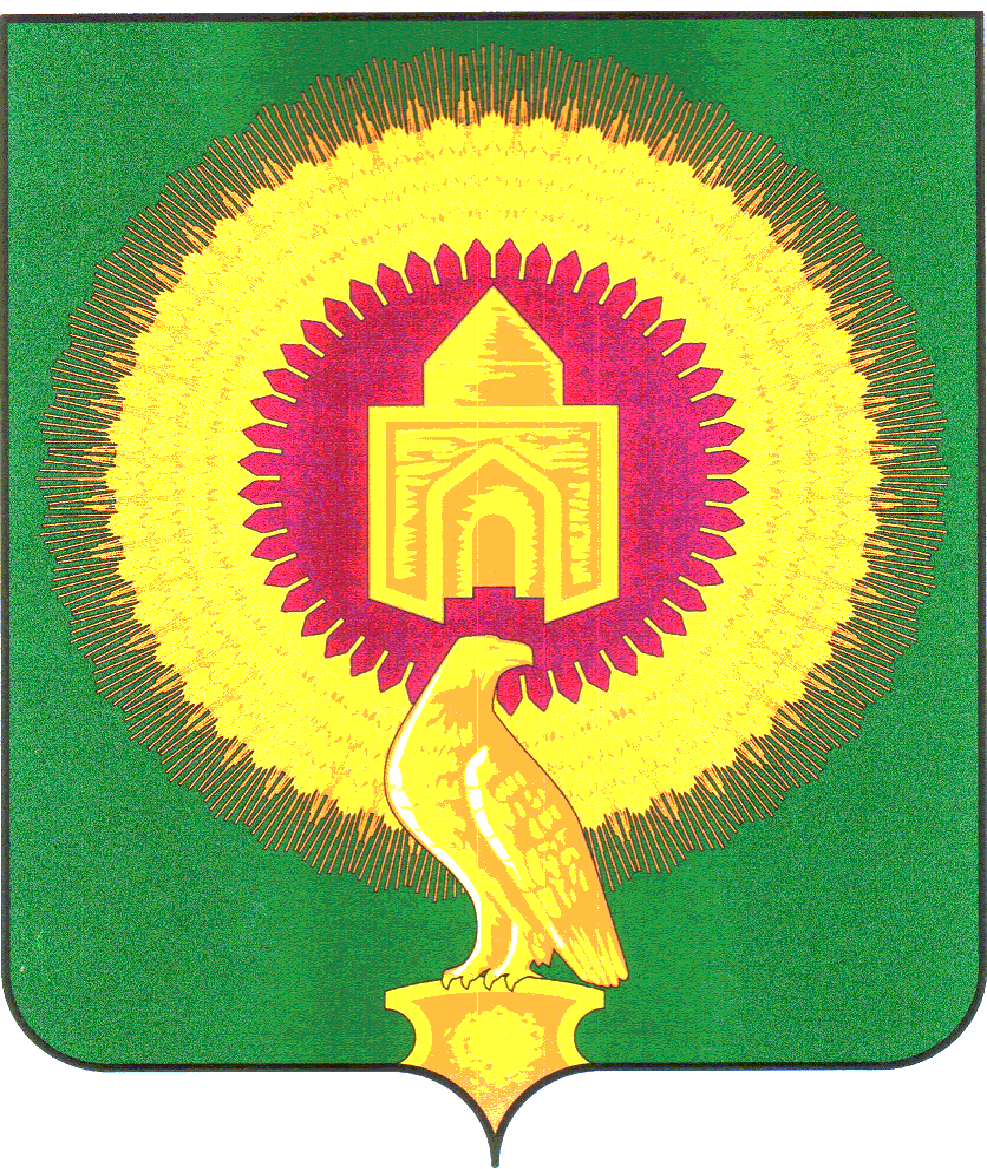 457200  Челябинская область, с. Варна,  ул. Советская, 135,   тел.: 8(242) 3-00-68; 3-01-57,
УСТАВ МУНИЦИПАЛЬНОГО ОБРАЗОВАНИЯ - ВАРНЕНСКОЕ СЕЛЬСКОЕ ПОСЕЛЕНИЕ ВАРНЕНСКОГО МУНИЦИПАЛЬНОГО РАЙОНА ЧЕЛЯБИНСКОЙ ОБЛАСТИ(в редакции решений Совета депутатов Варненского сельского поселения от 10.06.2008 №09; НГР: ru745053042008001; от 18.06.2009 №10; НГР: ru745053042009001; от 19.11.2009 №28 НГР: ru745053042009002, от 10.06.2010 №18; НГР: ru745053042010001, от 24.03.2011 №36; НГР ru745053042011001; от 07.09.2011г. №55, НГР: ru745053042011002; от 20.12.2011 г. №59, НГР: ru745053042012001, от 25.09.2012 №12; НГР: ru745053042012002, от 12.07.2013 №12; НГР: ru745053042013001, от 28.03.2014 №5; НГР: ru745053042014001, от 14.08.2014 №5; НГР: ru745053042014002, от 17.06.2015 №11; НГР: ru745053042015001; от 29.04.2016 №17; НГР: ru745053042016001; от 04.05.2017 №6; НГР: ru745053042017001; от 28.04.2018 №4, от 15.05.2019 №05, от 26.05.2020 №12, от 24.11.2020 №14)Принят решениемСовета депутатовВарненского сельскогопоселения от 27.05.2005 №8Настоящий Устав определяет наименование муниципального образования, структуру и порядок формирования органов местного самоуправления, их полномочия, формы и гарантии участия населения в решении вопросов местного значения, а также иные вопросы организации местного самоуправления в поселении.ГЛАВА I. ОБЩИЕ ПОЛОЖЕНИЯСтатья 1. Наименование и статус муниципального образования1. Варненское сельское поселение является муниципальным образованием, входит в состав Варненского муниципального района Челябинской области.2. Муниципальное образование наделено статусом сельского поселения законом Челябинской области. «О наименованиях органов местного самоуправления и глав муниципальных образований в Челябинской области» от 28.10.2004г. №308-303. Административным центром Варненского сельского поселения является с.Варна.4. Статус Варненского сельского поселения может быть изменен в порядке, предусмотренном федеральным законом.Статья 2. Границы и состав территории муниципального образования1. Границы Варненского сельского поселения установлены законом Челябинской области.2. В состав территории Варненского сельского поселения входят:Сельские населенные пункты :А)Варна - селоБ) Кызыл-Маяк - поселок3. Изменение границ Варненского сельского поселения осуществляется законом Челябинской области по инициативе населения, органов местного самоуправления, органов государственной власти Челябинской области, федеральных органов государственной власти в соответствии с федеральным законом.Статья 3. Официальные символы городского (сельского) поселения1. Варненское сельское поселение (далее - поселение) в соответствии с федеральным законодательством и геральдическими правилами вправе иметь герб и флаг, которые отражают исторические, культурные, национальные и иные местные традиции и особенности.2. Официальные символы Варненского поселения подлежат государственной регистрации в порядке, установленном федеральным законодательством.3. Официальные символы Варненского поселения и порядок официального использования указанных символов устанавливаются решениями Совета депутатов поселения.Статья 3.1 Субъекты правотворческой инициативы(в редакции решения Совета депутатов Варненского сельского поселения от 24.03.2011 №36; НГР ru745053042011001)Проекты муниципальных правовых актов могут вноситься депутатами Совета депутатов поселения, главой поселения, главой местной администрации, органами территориального общественного самоуправления, инициативными группами граждан, прокурором Варненского района.ГЛАВА II. МЕСТНОЕ САМОУПРАВЛЕНИЕ В ВАРНЕНСКОМ ПОСЕЛЕНИИСтатья 4. Осуществление местного самоуправления в Варненском поселении1. На территории Варненского поселения осуществляется местное самоуправление.2. Местное самоуправление - форма осуществления народом своей власти, обеспечивающая самостоятельное и под свою ответственность решение населением непосредственно и (или) через органы местного самоуправления вопросов местного значения исходя из интересов населения с учетом исторических и иных местных традиций.Статья 5. Вопросы местного значения Варненского сельского поселения(В редакции решения Совета депутатов Варненского сельского поселения от 17.06.2015 №11; НГР: ru745053042015001)К вопросам местного значения сельского поселения относятся:1) составление и рассмотрение проекта бюджета поселения, утверждение и исполнение бюджета поселения, осуществление контроля за его исполнением, составление и утверждение отчета об исполнении бюджета поселения;2) установление, изменение и отмена местных налогов и сборов поселения;3) владение, пользование и распоряжение имуществом, находящимся в муниципальной собственности поселения;4) обеспечение первичных мер пожарной безопасности в границах населенных пунктов поселения;5) создание условий для обеспечения жителей поселения услугами связи, общественного питания, торговли и бытового обслуживания;6) создание условий для организации досуга и обеспечения жителей поселения услугами организаций культуры;7) обеспечение условий для развития на территории поселения физической культуры, школьного спорта и массового спорта, организация проведения официальных физкультурно-оздоровительных и спортивных мероприятий поселения; (в редакции решения Совета депутатов Варненского сельского поселения от 29.04.2016 №17; НГР: ru745053042016001)8) формирование архивных фондов поселения;9) утверждение правил благоустройства территории поселения, осуществление контроля за их соблюдением, организация благоустройства территории поселения в соответствии с указанными правилами; (в редакции решения Совета депутатов Варненского сельского поселения от 28.04.2018 №4)10) присвоение адресов объектам адресации, изменение, аннулирование адресов, присвоение наименований элементам улично-дорожной сети (за исключением автомобильных дорог федерального значения, автомобильных дорог регионального или межмуниципального значения, местного значения муниципального района), наименований элементам планировочной структуры в границах поселения, изменение, аннулирование таких наименований, размещение информации в государственном адресном реестре;11) содействие в развитии сельскохозяйственного производства, создание условий для развития малого и среднего предпринимательства;12) организация и осуществление мероприятий по работе с детьми и молодежью в поселении;13) оказание поддержки гражданам и их объединениям, участвующим в охране общественного порядка, создание условий для деятельности народных дружин.14) принятие в соответствии с гражданским законодательством Российской Федерации решения о сносе самовольной постройки, решения о сносе самовольной постройки или ее приведении в соответствие с предельными параметрами разрешенного строительства, реконструкции объектов капитального строительства, установленными правилами землепользования и застройки, документацией по планировке территории, или обязательными требованиями к параметрам объектов капитального строительства, установленными федеральными законами (далее - приведение в соответствие с установленными требованиями).(подпункт 14 в редакции решения Совета депутатов Варненского сельского поселения от 26.05.2020 №12)ГЛАВА III. ФОРМЫ, ПОРЯДОК И ГАРАНТИИ УЧАСТИЯНАСЕЛЕНИЯ В РЕШЕНИИ ВОПРОСОВ МЕСТНОГО ЗНАЧЕНИЯСтатья 6. Местный референдум1. Местный референдум проводится в целях решения непосредственно населением вопросов местного значения. Местный референдум проводится на всей территории поселения. В местном референдуме имеют право участвовать граждане, место жительства которых расположено в границах Варненского сельского поселения. Граждане участвуют в местном референдуме на основе всеобщего равного и прямого волеизъявления при тайном голосовании.2. Решение о назначении местного референдума принимается Советом депутатов в течение 30 дней со дня поступления документов о выдвижении инициативы проведения местного референдума. Такую инициативу могут выдвинуть:1) граждане Российской Федерации, имеющие право на участие в местном референдуме;2) избирательные объединения, иные общественные объединения, уставы, которых предусматривают участие в выборах и (или) референдумах и которые зарегистрированы в порядке и сроки, установленные федеральными законами;3) совместно Совет депутатов и Глава администрации поселения.3. Условием назначения местного референдума по инициативе граждан, избирательных объединений, иных общественных объединений является сбор подписей в поддержку данной инициативы, количество которых устанавливается законом Челябинской области и должно составлять 5 процентов от числа участников референдума, зарегистрированных на территории муниципального образования, но не может быть менее 25 подписей.Инициатива проведения референдума, выдвинутая гражданами, избирательными объединениями, иными общественными объединениями, указанными в подпункте 2 пункта 2 настоящей статьи, оформляется в порядке, установленном федеральным законом и принимаемым в соответствии с ним законом Челябинской области.Инициатива проведения референдума, выдвинутая совместно Советом депутатов и Главой Администрации поселения, оформляется решением Совета депутатов и постановлением Главы Администрации поселения.4. Сбор подписей участников референдума в поддержку инициативы проведения референдума должен быть осуществлён инициативной группой в течение 30 дней со дня, следующего за днём регистрации инициативной группы по проведению референдума.5. Голосование на референдуме осуществляется тайно, контроль за волеизъявлением граждан не допускается.6. Референдум признаётся состоявшимся, если в голосовании приняло участие более 50% граждан, внесённых в списки участников референдума на территории поселения.Решения по вынесенным на референдум вопросам считаются принятыми, если за них проголосовало более 50% граждан, принявших участие в голосовании.Итоги голосования и принятые на референдуме решения подлежат официальному опубликованию (обнародованию).7. Порядок подготовки и проведения референдума регулируется законом Челябинской области.8. Принятое на местном референдуме решение подлежит обязательному исполнению на территории поселения и не нуждается в утверждении какими-либо органами государственной власти, их должностными лицами или органами местного самоуправления. В случае если для его реализации требуется издание нормативного правового акта, орган (должностное лицо) местного самоуправления поселения, в компетенцию которого входит данный вопрос, обязаны в течение 15 дней со дня вступления в силу решения, принятого на референдуме, определить срок подготовки и (или) принятия данного нормативного акта. Указанный срок не может превышать три месяца.9. Органы местного самоуправления обеспечивают исполнение принятого на местном референдуме решения в соответствии с разграничением полномочий между ними, определённым настоящим Уставом.10. Решение о проведении местного референдума, а также принятое на местном референдуме решение может быть обжаловано в судебном порядке гражданами, органами местного самоуправления, прокурором, уполномоченными федеральным законом органами государственной власти.11. Гарантии прав граждан на участие в местном референдуме, а также порядок подготовки и проведения местного референдума устанавливаются федеральным законом и принимаемыми в соответствии с ним законами Челябинской области. (в редакции решения Совета депутатов от 10.06.2008 №09; НГР: ru745053042008001)Статья 7. Муниципальные выборы1. Муниципальные выборы проводятся в целях избрания депутатов Совета депутатов на основе всеобщего равного и прямого избирательного права при тайном голосовании. (В редакции решения Совета депутатов Варненского сельского поселения от 17.06.2015 №11; НГР: ru745053042015001)2. Муниципальные выборы являются обязательными, периодическими и проводятся в сроки, обеспечивающие соблюдение сроков полномочий Совета депутатов. (В редакции решения Совета депутатов Варненского сельского поселения от 17.06.2015 №11; НГР: ru745053042015001)3. Муниципальные выборы назначаются Советом депутатов поселения в порядке и в сроки, предусмотренные Уставом Варненского сельского поселения. В случаях, установленных федеральным законом, муниципальные выборы назначаются избирательной комиссией Варненского сельского поселения или судом. Решение о назначении выборов должно быть принято не ранее чем за 90 дней и не позднее чем за 80 дней до дня голосования. Решение о назначении выборов подлежит официальному опубликованию в средствах массовой информации не позднее чем через пять дней со дня его принятия. При назначении досрочных выборов сроки, указанные в настоящем пункте, а также сроки осуществления иных избирательных действий могут быть сокращены, но не более чем на одну треть.4. Исключен. (В редакции решения Совета депутатов Варненского сельского поселения от 17.06.2015 №11; НГР: ru745053042015001)5. Выборы депутатов Совета депутатов сельского поселения проводятся на основе мажоритарной избирательной системы относительного большинства с применением одномандатных округов. (В редакции решения Совета депутатов Варненского сельского поселения от 17.06.2015 №11; НГР: ru745053042015001)6.Гарантии избирательных прав граждан при проведении муниципальных выборов, порядок назначения, порядок подготовки, проведения, установления итогов и определения результатов муниципальных выборов устанавливаются федеральным законом и принимаемыми в соответствии с ним законам Челябинской области.7.Итоги муниципальных выборов подлежат официальному опубликованию (обнародованию). (в редакции решения Совета депутатов от 10.06.2008 №09; НГР: ru745053042008001)Статья 8. Голосование по отзыву депутатов Совета депутатов Варненского поселения, главы Варненского поселения, голосование по вопросам изменения границ Варненского поселения, преобразования Варненского поселения1. Голосование по отзыву депутата Совета депутатов Варненского поселения, главы Варненского поселения проводится по инициативе населения в порядке, установленном федеральным законом и принимаемым в соответствии с ним законом Челябинской области для проведения местного референдума, с учетом особенностей, предусмотренных Федеральным законом "Об общих принципах организации местного самоуправления в Российской Федерации".2. День голосования по отзыву депутата Совета депутатов Варненского поселения, главы Варненского поселения назначается Советом депутатов Варненского поселения не ранее чем через 45 дней и не позднее чем через 60 дней после дня, следующего за днем принятия решения о назначении голосования по отзыву.3. Право отзыва не может быть использовано в течение первых двенадцати месяцев со дня избрания депутата Совета депутатов Варненского поселения, главы Варненского поселения и в течение девяти месяцев перед истечением срока, на который они избраны.4. Основаниями для отзыва депутата Совета депутатов Варненского поселения, главы Варненского поселения могут служить только его конкретные противоправные решения или действия (бездействие) в случае их подтверждения в судебном порядке.5. Основанием для отзыва депутата является подтвержденное в судебном порядке невыполнение им депутатских обязанностей. Под невыполнением депутатских обязанностей как основанием отзыва депутата понимается систематическое, без уважительных причин, уклонение депутата от осуществления своих обязанностей, предусмотренных законодательством, в том числе неучастие в сессиях (заседаниях) Совета депутатов Варненского поселения, работе его комиссий (комитетов) и иных органов, отказ от выполнения или невыполнения их поручений, уклонение от отчетов перед избирателями, от ведения приема избирателей, рассмотрения их жалоб и заявлений.6. Основаниями для отзыва главы Варненского поселения являются подтвержденные в судебном порядке:неисполнение им своих полномочий, установленных законодательством Российской Федерации и Челябинской области, настоящим Уставом, решениями Совета депутатов;неисполнение решений Совета депутатов Варненского поселения.Под неисполнением полномочий как основанием для отзыва главы Варненского поселения понимается систематическое уклонение от осуществления им своих обязанностей, в том числе уклонение от отчетов перед избирателями, приема избирателей, рассмотрения их обращений.Под неисполнением решений Совета депутатов Варненского поселения понимается систематическое неисполнение (игнорирование) решений Совета депутатов Варненского поселения, принятых в соответствии с законодательством и настоящим Уставом.7. Граждане, инициаторы отзыва депутата Совета депутатов Варненского поселения, главы Варненского поселения подают коллективное заявление о возбуждении вопроса о проведении голосования по отзыву депутата Совета депутатов Варненского поселения, главы Варненского поселения в избирательную комиссию Варненского поселения, которая действует в качестве комиссии по проведению голосованию по отзыву.8. Право на возбуждение вопроса об отзыве депутата Совета депутатов Варненского поселения, главы Варненского поселения, принадлежит группе граждан Российской Федерации в количестве 100 человек место жительство которых расположено в границах Варненского поселения, обладающих активным избирательным правом, на собрании группы избирателей, в том числе по месту их работы, службы, учебы или жительства, а также избирательному объединению выдвинувшим кандидата в депутаты, на должность главы Варненского поселения. (в редакции решения Совета депутатов от 10.06.2008 №09; НГР: ru745053042008001)Иностранные граждане, постоянно проживающие на территории Варненского поселения и обладающие правом избирать и быть избранными в органы местного самоуправления в соответствии с международными договорами Российской Федерации, федеральными законами, законами области, имеют право участвовать в голосовании по отзыву депутата Совета депутатов Варненского поселения, главы Варненского поселения.9. В поддержку проведения голосования по отзыву депутата Совета депутатов Варненского поселения, главы Варненского поселения собираются подписи в количестве 10 процентов от числа жителей Варненского поселения, обладающих активным избирательным правом.10. Депутат Совета депутатов Варненского поселения, глава Варненскогопоселения вправе присутствовать на собрании группы избирателей, собрании (заседании) избирательного объединения, собрании (конференции) представителей избирательных объединений, рассматривающих вопрос об отзыве, давать объяснения в устной или письменной форме по поводу обстоятельств, послуживших основанием для постановки вопроса об отзыве, назначать доверенных лиц, членов комиссий по проведению голосования об отзыве с правом совещательного голоса, участвовать при проверке достоверности подписей избирателей в избирательных листах. (в редакции решения Совета депутатов от 10.06.2008 №09; НГР: ru745053042008001)11. Голосование по отзыву депутата Совета депутатов Варненского поселения, главы Варненского поселения считается состоявшимся, если в нем приняло участие более половины участников голосования, включенных в список участников голосования.12. Полномочия депутата Совета депутатов Варненского поселения, главы Варненского поселения прекращаются со дня, следующего за днем официального опубликования результатов голосования по отзыву депутата, главы поселения.Депутат Совета депутатов Варненского поселения, глава Варненского поселения считается отозванным, если за отзыв проголосовало не менее половины избирателей, зарегистрированных в избирательном округе.13. Вопросы, связанные с регистрацией инициативной группы граждан, избирательного объединения по отзыву депутата Совета депутатов Варненского поселения, главы Варненского поселения, порядок сбора подписей в поддержку проведения голосования сроки и порядок составления списков участников голосования, финансирование деятельности, связанной с голосованием, процедура голосования, установление общих итогов и результатов голосования по отзыву депутата Варненского Совета депутатов Варненского поселения, главы Варненского поселения регулируются федеральным законом и принимаемым в соответствии с ним законом Челябинской области для проведения местного референдума, с учетом особенностей, предусмотренных Федеральным законом от 6 октября 2003 года 131-ФЗ "Об общих принципах организации местного самоуправления в Российской Федерации".(в редакции решения Совета депутатов от 10.06.2008 №09; НГР: ru745053042008001)14. В случаях, предусмотренных федеральным законом, в целях получения согласия населения при изменении границ Варненского поселения, преобразования Варненского поселения проводится голосование по вопросам изменения границ Варненского поселения, преобразования Варненского поселения.15. Голосование по вопросам изменения границ Варненского поселения, преобразования Варненского поселения назначается Советом депутатов Варненско поселения и проводится в порядке, установленном федеральным законом и принимаемом в соответствии с ним законом Челябинской области для проведения местного референдума, с учетом особенностей, предусмотренных Федеральным законом "Об общих принципах организации местного самоуправления в Российской Федерации.16. Итоги голосования по отзыву депутата Совета депутатов Варненского поселения, главы Варненского поселения, итоги голосования по вопросам изменения границ Варненского поселения, преобразования Варненского поселения и принятые решения подлежат официальному опубликованию (обнародованию).Статья 9. Правотворческая инициатива граждан1. С правотворческой инициативой может выступить инициативная группа граждан, обладающих избирательным правом, в порядке, установленном решением Совета депутатов Варненского поселения.Минимальная численность инициативной группы граждан устанавливается решением Совета депутатов Варненского поселения и не может превышать 3 процента от числа жителей Варненского поселения, обладающих избирательным правом.2. Мотивированное решение, принятое по результатам рассмотрения проекта муниципального правового акта, внесенного в порядке реализации правотворческой инициативы граждан, должно быть официально в письменной форме доведено до сведения внесшей его инициативной группы граждан.Статья 10. Территориальное общественное самоуправление1. Под территориальным общественным самоуправлением понимается самоорганизация граждан по месту их жительства на части территории Варненского поселения для самостоятельного и под свою ответственность осуществление собственных инициатив по вопросам местного значения.Границы территории, на которой осуществляется территориальное общественное самоуправление, устанавливаются Советом депутатов Варненского поселения по предложению населения, проживающего на данной территории.2. Территориальное общественное самоуправление осуществляется в Варненском поселении непосредственно населением посредством проведения собраний и конференций граждан, а также посредством создания органов территориального общественного самоуправления.3. Территориальное общественное самоуправление может осуществляться в пределах следующих территорий проживания граждан: подъезд многоквартирного жилого дома; многоквартирный жилой дом; группа жилых домов; жилой микрорайон; сельский населенный пункт, не являющийся поселением; иные территории проживания граждан.4. Органы территориального общественного самоуправления избираются на собраниях или конференциях граждан, проживающих на соответствующей территории.5. Территориальное общественное самоуправление считается учрежденным с момента регистрации устава территориального общественного самоуправления уполномоченным органом местного самоуправления поселения. Порядок регистрации устава территориального общественного самоуправления определяется решениями Совета депутатов Варненского поселения.Территориальное общественное самоуправление в соответствии с его уставом может являться юридическим лицом и подлежит государственной регистрации в организационно-правовой форме некоммерческой организации.6. Порядок организации и осуществления территориального общественного самоуправления, условия и порядок выделения необходимых средств из бюджета поселения определяются решениями Совета депутатов Варненского поселения.Статья 11. Публичные слушания, общественные обсуждения(наименование статьи изложено в редакции решения Совета депутатов Варненского сельского поселения от 28.04.2018 №4)1. Главой поселения или Советом депутатов поселения для обсуждения с участием населения проектов муниципальных правовых актов поселения по вопросам местного значения могут проводиться публичные слушания. Инициатива по проведению таких слушаний может принадлежать населению, Главе поселения или Совету депутатов поселения. Решение о назначении публичных слушаний, инициированных населением или Советом депутатов поселения, принимает Совет депутатов поселения, а о назначении публичных слушаний, инициированных Главой поселения, - Глава поселения.2. На публичные слушания должны выноситься:(в редакции решения Совета депутатов Варненского сельского поселения от 28.04.2018 №4)1) проект Устава сельского поселения, а также проект муниципального нормативного правового акта о внесении изменений и дополнений в данный устав, кроме случаев, когда в устав сельского поселения вносятся изменения в форме точного воспроизведения положений Конституции Российской Федерации, федеральных законов, конституции (устава) или законов субъекта Российской Федерации в целях приведения данного устава в соответствие с этими нормативными правовыми актами;2) проект местного бюджета и отчет о его исполнении;3) проект стратегии социально-экономического развития сельского поселения;4) вопросы о преобразовании сельского поселения, за исключением случаев, если в соответствии со статьей 13 Федерального закона от 06.10.2003 №131-ФЗ «Об общих принципах организации местного самоуправления в Российской Федерации» для преобразования муниципального образования требуется получение согласия населения муниципального образования, выраженного путем голосования либо на сходах граждан.3. На указанных публичных слушаниях принимаются рекомендации, которые могут быть учтены в деятельности органов и должностных лиц местного самоуправления.Участниками публичных слушаний могут быть граждане, достигшие возраста 18 лет, проживающие в границах поселения и обладающие избирательным правом.Рекомендации принимаются большинством участников публичных слушаний. Рекомендации и материалы проведенных слушаний подлежат опубликованию (обнародованию), включая мотивированное обоснование принятых решений. (В редакции решения Совета депутатов Варненского сельского поселения от 25.09.2012 №12; НГР: ru745053042012002)В случае выявления в ходе указанных публичных слушаний фактов нарушений, допущенных должностными лицами органов местного самоуправления, соответствующие предложения направляются в правоохранительные и иные органы, в соответствии с их компетенцией для решения вопросов о привлечении к ответственности, предусмотренной действующим законодательством.4. Регламент проведения публичных слушаний утверждается органом или должностным лицом местного самоуправления, принявшим решение о проведении указанных публичных слушаний.5. Жители поселения должны быть заблаговременно, не менее чем за десять дней, оповещены о времени и месте проведения публичных слушаний, ознакомлены с проектом муниципального правового акта. Оповещение о времени и месте проведения публичных слушаний, ознакомление с проектом муниципального правового акта осуществляется органом местного самоуправления через средства массовой информации (местные телерадиопрограммы, газеты). Проекты муниципальных правовых актов подлежат опубликованию в официальном печатном издании. Жители поселения могут ознакомиться с проектом муниципального правового акта при обращении в соответствующий орган местного самоуправления или другими доступными способами (доски объявлений, информационные стенды и т.д.).5.1. Порядок организации и проведения публичных слушаний определяется решением Совета депутатов Варненского сельского поселения и должен предусматривать заблаговременное оповещение жителей Варненского сельского поселения о времени и месте проведения публичных слушаний, заблаговременное ознакомление с проектом муниципального правового акта, другие меры, обеспечивающие участие в публичных слушаниях жителей Варненского сельского поселения, опубликование (обнародование) результатов публичных слушаний, включая мотивированное обоснование принятых решений.(пункт 5.1. введен решением Совета депутатов Варненского сельского поселения от 15.05.2019 №05)6. исключен (в редакции решения Совета депутатов Варненского сельского поселения от 10.06.2010 №18; НГР: ru745053042010001)7. По проектам генеральных планов, проектам правил землепользования и застройки, проектам планировки территории, проектам межевания территории, проектам правил благоустройства территорий, проектам, предусматривающим внесение изменений в один из указанных утвержденных документов, проектам решений о предоставлении разрешения на условно разрешенный вид использования земельного участка или объекта капитального строительства, проектам решений о предоставлении разрешения на отклонение от предельных параметров разрешенного строительства, реконструкции объектов капитального строительства, вопросам изменения одного вида разрешенного использования земельных участков и объектов капитального строительства на другой вид такого использования при отсутствии утвержденных правил землепользования и застройки проводятся общественные обсуждения или публичные слушания, порядок организации и проведения которых определяется нормативным правовым актом Совета депутатов поселения с учетом положений законодательства о градостроительной деятельности. (пункт введен решением Совета депутатов Варненского сельского поселения от 28.04.2018 №4)Статья 12. Собрание граждан1. Для обсуждения вопросов местного значения, информирования населения о деятельности органов местного самоуправления и должностных лиц местного самоуправления, осуществления территориального общественного самоуправления на части территории Варненского поселения могут проводиться собрания граждан.2. Собрание граждан проводится по инициативе населения, Совета депутатов Варненского поселения, главы Варненского поселения, а также в случаях, предусмотренных уставом территориального общественного самоуправления.Собрание граждан, проводимое по инициативе Совета депутатов Варненского поселения или главы Варненского поселения, назначается соответственно Советом депутатов Варненского поселения или главой Варненского поселения.3. Собрание граждан, проводимое по инициативе населения, назначается Советом депутатов Варненского поселения в течение 15 дней со дня поступления обращения о проведении собрания граждан.4. Инициаторы проведения собрания граждан обеспечивают подготовку и проведение собрания граждан.5. Инициатива граждан о проведении собрания оформляется в виде обращения к Совету депутатов Варненского поселения. В обращении указываются:1) вопрос (вопросы), предлагаемый (предлагаемые) к рассмотрению на собрании граждан;2) ориентировочная дата и время проведения собрания граждан.6. К обращению прилагаются подписные листы. В подписных листах указывается фамилия, имя, отчество, год рождения, серия и номер паспорта или заменяющего его документа каждого гражданина, поддерживающего инициативу о проведении собрания граждан, место жительства, личная подпись.Подписные листы подписываются одним из инициаторов и лицом, осуществляющим сбор подписей, с указанием фамилий, имен, отчеств, серий и номеров паспортов или заменяющих их документов, места жительства и даты подписания.Собрание может проводиться по инициативе населения в случае, если за проведение собрания граждан подписалось не менее 50 человек.7. В случае принятия решения об отклонении инициативы населения о проведении собрания граждан Совет депутатов Варненского поселения обязан уведомить инициаторов о принятом решении.8. В случае принятия решения о назначении собрания граждан Совет депутатов Варненского поселения утверждает вопрос (вопросы), предлагаемый (предлагаемые) к рассмотрению, дату, время, место проведения собрания, о чем в обязательном порядке уведомляет инициаторов проведения собрания граждан.9. Инициаторы обязаны оповестить жителей Варненского поселения о дате, времени и месте проведения собрания граждан, о вопросе (вопросах), предлагаемом (предлагаемых) к рассмотрению на собрании граждан через средства массовой информации (местные телерадиопрограммы, газеты) или другими доступными способами (доски объявлений, информационные стенды и т.д.) заблаговременно, но не позднее, чем за семь дней до дня проведения собрания.10. Перед открытием собрания граждан инициаторами проводится обязательная регистрация его участников с указанием фамилии, имени, отчества, года рождения, места жительства и определяется правомочность собрания.11. В собрании вправе участвовать граждане, достигшие 18 лет, проживающие в границах части территории Варненского поселения, на которой проводится собрание граждан.12. Собрание граждан может принимать обращения к органам местного самоуправления и должностным лицам местного самоуправления, а также избирать лиц, уполномоченных представлять собрание граждан во взаимоотношениях с органами местного самоуправления и должностными лицами местного самоуправления.13. Обращения, принятые собранием граждан, подлежат обязательному рассмотрению органами местного самоуправления и должностными лицами местного самоуправления, к компетенции которых отнесено решение содержащихся в обращениях вопросов, с направлением письменного ответа.14. Итоги собрания граждан подлежат официальному опубликованию (обнародованию).15. Порядок назначения и проведения собрания граждан в целях осуществления территориального общественного самоуправления определяется уставом территориального общественного самоуправления.Собрание граждан, проводимое по вопросам, связанным с осуществлением территориального общественного самоуправления, принимает решения по вопросам, отнесённым к его компетенции уставом территориального общественного самоуправления.Статья 13. Конференция граждан (собрание делегатов)1. В случаях, предусмотренных решениями Совета депутатов Варненского поселения, уставом территориального общественного самоуправления, полномочия собрания граждан могут осуществляться конференцией граждан (собранием делегатов).2. Порядок назначения и проведения конференции граждан, избрания делегатов определяется решениями Совета депутатов Варненского поселения. Порядок назначения и проведения конференции граждан в целях осуществления территориального общественного самоуправления определяется уставом территориального общественного самоуправления.3. Итоги конференции граждан подлежат официальному опубликованию (обнародованию).Статья 14. Опрос граждан(в редакции решения Совета депутатов Варненского сельского поселения от 04.05.2017 №6; НГР: ru745053042017001)1. Опрос граждан проводится на всей территории сельского поселения или на части его территории для выявления мнения населения и его учета при принятии решений органами местного самоуправления и должностными лицами местного самоуправления, а также органами государственной власти.2. Порядок назначения и проведения опроса граждан определяется настоящим Уставом, нормативными правовыми актами Совета депутатов сельского поселения в соответствии с Федеральным законом от 06 октября 2003 №131-ФЗ «Об общих принципах организации местного самоуправления в Российской Федерации» и Законом Челябинской области от 03 марта 2017 №322-ЗО «О порядке назначения и проведения опроса граждан в муниципальных образованиях Челябинской области».3. Опрос граждан проводится по инициативе:Совета депутатов сельского поселения или главы сельского поселения – по вопросам местного значения;органов государственной власти Челябинской области – для учета мнения граждан при принятии решений об изменении целевого назначения земель поселения для объектов регионального и межрегионального значения.4. Решение о назначении опроса граждан принимается Советом депутатов сельского поселения в течение 30 дней со дня поступления инициативы о проведении опроса граждан. В нормативном правовом акте Совета депутатов сельского поселения о назначении опроса граждан устанавливаются:1) дата и сроки проведения опроса граждан;2) формулировка (формулировки) вопроса (вопросов), предлагаемого (предлагаемых) при проведении опроса граждан;3) методика проведения опроса граждан;4) форма опросного листа;5) минимальная численность жителей муниципального образования, участвующих в опросе граждан.5. Опрос граждан проводится не позднее трех месяцев со дня принятия решения о назначении опроса граждан.6. Жители сельского поселения должны быть проинформированы о проведении опроса граждан в порядке, определенном Советом депутатов сельского поселения, не менее чем за 10 дней до дня его проведения.7. Методика проведения опроса граждан устанавливается нормативным правовым актом Совета депутатов сельского поселения о назначении опроса граждан и может предусматривать проведение опроса граждан путем тайного или открытого голосования.8. В целях организации проведения опроса граждан Советом депутатов сельского поселения формируется комиссия по проведению опроса граждан.Порядок избрания и работы комиссии по проведению опроса граждан, численный состав комиссии определяются нормативным правовым актом Совета депутатов сельского поселения.9. Протокол о результатах опроса граждан подписывается председателем комиссии, заместителем председателя комиссии, секретарем комиссии и иными членами комиссии и вместе с опросными листами направляется в течение 10 дней со дня определения результатов опроса граждан в Совет депутатов сельского поселения.Совета депутатов сельского поселения в течение трех дней со дня получения результатов опроса граждан информирует главу сельского поселения или орган государственной власти Челябинской области, являющихся инициаторами проведения опроса граждан, о результатах опроса граждан.10. Результаты опроса граждан подлежат опубликованию (обнародованию) Советом депутатов сельского поселения не позднее 15 дней со дня определения результатов опроса граждан.11. Финансирование мероприятий, связанных с подготовкой и проведением опроса граждан, осуществляется:за счет средств бюджета сельского поселения – при проведении опроса по инициативе органов местного самоуправления;за счет средств бюджета Челябинской области – при проведении опроса по инициативе органов государственной власти области.Статья 15. Обращения граждан в органы местного самоуправления1. Граждане имеют право на индивидуальные и коллективные обращения в органы местного самоуправления.2. Обращения граждан подлежат рассмотрению в порядке и сроки, установленные федеральным законом от 2 мая 2006 года № 59-ФЗ «О порядке рассмотрения обращений граждан Российской Федерации».3. За нарушение порядка и сроков рассмотрения обращений граждан должностные лица местного самоуправления несут ответственность в соответствии с законодательством Российской Федерации. (в редакции решения Совета депутатов от 10.06.2008 №09; НГР: ru745053042008001)Глава IV. СТРУКТУРА ОРГАНОВ МЕСТНОГО САМОУПРАВЛЕНИЯВАРНЕНСКОГО ПОСЕЛЕНИЯСтатья 16. Структура органов местного самоуправления Варненского поселения1. Структуру органов местного самоуправления Варненского поселения составляют:1) Совет депутатов Варненского сельского поселения (далее - Совет депутатов), представительный орган Варненского поселения;2) Глава Варненского сельского поселения – высшее должностное лицо местного самоуправления Варненского сельского поселения, избирается Советом депутатов из числа кандидатов, представленных конкурсной комиссией по результатам конкурса, и возглавляет местную администрацию; (в редакции решения Совета депутатов Варненского сельского поселения от 17.06.2015 №11; НГР: ru745053042015001)3) администрация Варненского сельского поселения (далее - администрация) - исполнительно-распорядительный орган Варненского поселения.2. Органы местного самоуправления не входят в систему органов государственной власти.3. Изменение структуры органов местного самоуправления осуществляется не иначе как путём внесения изменений в настоящий Устав.Глава V. ПРЕДСТАВИТЕЛЬНЫЙ ОРГАН ВАРНЕНСКОГО ПОСЕЛЕНИЯСтатья 17. Совет депутатов - представительный орган Варненского поселения ё1. Совет депутатов является постоянно действующим коллегиальным органом Варненского поселения, наделенным собственными полномочиями по решению вопросов местного значения.Совет депутатов состоит из 15 депутатов, избираемых на муниципальных выборах на основе мажоритарной избирательной системы относительного большинства с применением одномандатных округов, и осуществляет свои полномочия в случае избрания не менее двух третей от установленной численности депутатов. (В редакции решения Совета депутатов Варненского сельского поселения от 17.06.2015 №11; НГР: ru745053042015001)2. Совет депутатов обладает правами юридического лица, является муниципальным казенным учреждением, образуемым для осуществления управленческих функций, и подлежит государственной регистрации в качестве юридического лица в соответствии с федеральным законом.(в редакции решения Совета депутатов Варненского сельского поселения от 24.03.2011 №36; НГР ru745053042011001)3. Совет депутатов избирается сроком на 5 лет.Статья 18. Полномочия Совета депутатов1. В исключительной компетенции Совета депутатов находятся:1) принятие устава Варненского поселения и внесение в него изменений и дополнений;2) утверждение бюджета Варненского поселения и отчета о его исполнении;3) установление, изменение и отмена местных налогов и сборов в соответствии с законодательством Российской Федерации о налогах и сборах;4) утверждение стратегии социально-экономического развития сельского поселения; (в редакции решения Совета депутатов Варненского сельского поселения от 28.04.2018 №4)5) определение порядка управления и распоряжения имуществом, находящимся в муниципальной собственности;6) определение порядка принятия решений о создании, реорганизации и ликвидации муниципальных предприятий, а также об установлении тарифов на услуги муниципальных предприятий и учреждений, выполнение работ, за исключением случаев, предусмотренных федеральными законами; (в редакции решения Совета депутатов Варненского сельского поселения от 25.09.2012 №12; НГР: ru745053042012002)7) определение порядка участия Варненского поселения в организациях межмуниципального сотрудничества;8) определение порядка материально-технического и организационного обеспечения деятельности органов местного самоуправления;9) контроль за исполнением органами местного самоуправления и должностными лицами местного самоуправления полномочий по решению вопросов местного значения;10) принятие решения об удалении главы поселения в отставку;(в редакции решения Совета депутатов Варненского сельского поселения от 18.06.2009 №10; НГР: ru745053042009001)11) утверждение правил благоустройства территории сельского поселения. (подпункт введен решением Совета депутатов Варненского сельского поселения от 28.04.2018 №4)2. Кроме полномочий, указанных в п.1 настоящей статьи, к полномочиям Совета депутатов также относятся:1) принятие регламента Совета депутатов:2) избрание председателя Совета депутатов;3) установление порядка проведения осмотра зданий, сооружений в целях оценки их технического состояния и надлежащего технического обслуживания в соответствии с требованиями технических регламентов к конструктивным и другим характеристикам надежности и безопасности объектов, требованиями проектной документации указанных объектов; (в редакции решения Совета депутатов Варненского сельского поселения от 25.09.2012 №12; НГР: ru745053042012002)4) утверждение правил благоустройства территории поселения, устанавливающих в том числе требования по содержанию зданий (включая жилые дома), сооружений и земельных участков, на которых они расположены, к внешнему виду фасадов и ограждений соответствующих зданий и сооружений, перечня работ по благоустройству и периодичность их выполнения; установление порядка участия собственников зданий (помещений в них) и сооружений в благоустройстве прилегающих территорий. (В редакции решения Совета депутатов Варненского сельского поселения от 25.09.2012 №12; НГР: ru745053042012002)3. Совет депутатов обладает правом законодательной инициативы в Законодательном собрании Челябинской области.4. Совет депутатов осуществляет свою деятельность в соответствии с законодательством Российской Федерации и Челябинской области, настоящим Уставом, регламентом Совета депутатов.5. Совет депутатов заслушивает ежегодные отчёты главы поселения о результатах его деятельности, деятельности местной администрации и иных подведомственных главе поселения органов местного самоуправления, в том числе о решении вопросов, поставленных Советом депутатов.(в редакции решения Совета депутатов Варненского сельского поселения от 18.06.2009 №10; НГР: ru745053042009001)Статья 19. Порядок созыва и проведения заседаний Совета депутатов1. Основной формой деятельности Совета депутатов являются его заседания, на которых решаются вопросы, отнесенные к компетенции Совета депутатов.2. Заседание Совета депутатов правомочно, если на нем присутствуют не менее двух третей от установленной численности депутатов Совета депутатов.3. Первое заседание Совета депутатов созывается не позднее, чем через 10 дней со дня избрания, если избрано не менее двух третей от установленной численности депутатов Совета депутатов Варненского сельского поселения.Полномочия Совета депутатов нового состава начинаются с момента открытия первого заседания. С этого момента полномочия Совета депутатов предыдущего состава прекращаются.Очередные заседания Совета депутатов проводятся не реже одного раза в два месяца.Внеочередные заседания Совета депутатов созываются по инициативе не менее одной трети депутатов Совета депутатов, Председателя Совета депутатов или Главы поселения. Внеочередное заседание Совета депутатов созывается в 14-дневный срок после подачи оформленного в письменном виде предложения о проведении внеочередного заседания Совета депутатов с обязательным указанием предлагаемой повестки дня. (в редакции решения Совета депутатов от 10.06.2008 №09; НГР: ru745053042008001)4. О времени созыва и месте проведения заседания Совета депутатов, а также о вносимых на его рассмотрение вопросах, доводится до сведения всех депутатов за пять дней до заседания. В указанный срок депутатам Совета депутатов представляются необходимые материалы.5. Порядок созыва и проведения заседаний Совета депутатов определяется регламентом Совета депутатов.6. Заседания Совета депутатов проводятся гласно и носят, как правило, открытый характер.Глава Варненского поселения и прокурор вправе присутствовать на любых, в том числе закрытых заседаниях Совета депутатов.Статья 20. Правовые акты Совета депутатов1. Совет депутатов по вопросам, отнесенным к его компетенции федеральными законами, законами Челябинской области, настоящим Уставом, принимает решения, устанавливающие правила, обязательные для исполнения на территории поселения, решение об удалении главы поселения в отставку, а также решения по вопросам организации деятельности Совета депутатов и по иным вопросам, отнесенным к его компетенции федеральными законами, законами Челябинской области, настоящим Уставом.(в редакции решения Совета депутатов Варненского сельского поселения от 10.06.2010 №18; НГР: ru745053042010001)2. Решения Совета депутатов о принятии Устава Варненского сельского поселения и внесении в него изменений и дополнений, об удалении главы сельского поселения в отставку, о самороспуске, об утверждении бюджета, планов и программ развития сельского поселения, отчётов об их исполнении, установлении, изменении и отмене местных налогов и сборов, предоставлении льгот, а также о принятии и внесении изменений в регламент Совета депутатов считаются принятыми, если за них проголосовало не менее двух третей от установленной численности депутатов.(в редакции решения Совета депутатов Варненского сельского поселения от 19.11.2009 №28 НГР: ru745053042009002)Решения по другим вопросам принимаются большинством голосов от установленной численности депутатов.3. Решения Совета депутатов нормативного характера направляются главе поселения для подписания и обнародования в течение 10 дней.(в редакции решения Совета депутатов Варненского сельского поселения от 10.06.2010 №18; НГР: ru745053042010001)4. Решения Совета депутатов вступают в силу со дня подписания, если иное не установлено в самом решении Совета депутатов.Решения Совета депутатов, затрагивающие права, свободы и обязанности человека и гражданина, устанавливающие правовой статус организаций, учредителем которых выступает муниципальное образование, а также соглашения, заключаемые между органами местного самоуправления, вступают в силу после их официального опубликования (обнародования). (в редакции решения Совета депутатов Варненского сельского поселения от 28.04.2018 №4)Решения Совета депутатов и соглашения, заключаемые между органами местного самоуправления, подлежат официальному опубликованию в районной газете «Советское село», либо обнародованию путем размещения их на информационном стенде в порядке, установленном Советом депутатов Варненского сельского поселения.(абзац в редакции решения Совета депутатов Варненского сельского поселения от 15.05.2019 №05)5. В случае отсутствия главы поселения и досрочного прекращения полномочий решения Совета депутатов подписывает председатель Совета депутатов.6. Решения Совета депутатов об установлении или отмене местных налогов и сборов, о внесении изменений в указанные решения вступают в силу в соответствии в налоговым законодательством.7. Решение Совета депутатов может быть отклонено главой Варненское поселения. В этом случае указанное решение в течение 10 дней со дня принятия возвращается в Совет депутатов с мотивированным обоснованием его отклонения либо с предложениями о внесении в него изменений и дополнений. Отклоненное главой поселения решение подлежит рассмотрению на очередном или внеочередном заседании Совета депутатов. Если при повторном рассмотрении указанное решениебудет одобрено в ранее принятой редакции большинством не менее двух третей от установленной численности депутатов Совета депутатов, оно подлежит подписанию главой Варненского поселения в течение семи дней со дня повторного рассмотрения и обнародованию .Статья 21. Председатель и заместитель председателя Совета депутатов1. Председатель Совета депутатов избирается из числа депутатов Совета депутатов и исполняет свои полномочия на непостоянной основе. (В редакции решения Совета депутатов Варненского сельского поселения от 25.09.2012 №12; НГР: ru745053042012002)Решение об избрании председателя Совета депутатов принимается большинством голосов от установленной численности Совета депутатов при тайном или открытом голосовании2. Председатель Совета депутатов:1) представляет Совет депутатов в отношениях с органами государственной власти и органами местного самоуправления, организациями, общественными объединениями, органами территориального общественного самоуправления и населением;2) созывает заседания Совета депутатов;3) председательствует на заседаниях Совета депутатов;4) ведает внутренним распорядком Совета депутатов;5) подписывает протокол заседания Совета депутатов;6) исключен; (в редакции решения Совета депутатов Варненского сельского поселения от 25.09.2012 №12; НГР: ru745053042012002)7) издает постановления и распоряжения по вопросам организации деятельности Совета депутатов поселения, подписывает решения Совета депутатов поселения; (в редакции решения Совета депутатов Варненского сельского поселения от 25.09.2012 №12; НГР: ru745053042012002)8) распределяет обязанности между председателем Совета депутатов и заместителем (заместителями) председателя Совета депутатов;9) оказывает содействие депутатам Совета депутатов в осуществлении ими своих полномочий;10) дает поручения постоянным и другим комиссиям Совета депутатов, координирует их работу;11) принимает меры по обеспечению гласности и учета общественного мнения в работе Совета депутатов;12) организует прием граждан и рассмотрение их обращений;13) является распорядителем кредитов по расходам Совета депутатов;14) от имени Совета депутатов подписывает исковые заявления и другие документы, направляемые в суды, в случаях, предусмотренных законодательством;15) решает иные вопросы, которые могут быть ему поручены Советом депутатов или возложены в соответствии с законодательством и настоящим Уставом.3. Совет депутатов из своего состава избирает заместителя председателя Совета депутатов на срок полномочий Совета депутатов.Решение об избрании заместителя председателя Совета депутатов принимается большинством голосов от установленной численности депутатов Совета депутатов при тайном или открытом голосовании в порядке, установленном регламентом Совета депутатов.4. Заместитель председателя Совета депутатов осуществляет свои полномочия на непостоянной основе.5. Заместитель председателя Совета депутатов:1) осуществляет полномочия в соответствии с распределением обязанностей между председателем и заместителем председателя, установленном Советом депутатов;2) выполняет отдельные поручения председателя Совета депутатов;3) в отсутствие председателя Совета депутатов и в случае досрочного прекращения его полномочий исполняет его обязанности.6. Председатель Совета депутатов издает постановления и распоряжения по вопросам организации деятельности Совета депутатов.Статья 22. Депутат Совета депутатов1. Депутат Совета депутатов представляет интересы своих избирателей и всего населения Варненского поселения, строит свою деятельность в Совете депутатов в соответствии с законодательством Российской Федерации, Челябинской области и настоящим Уставом.2. Депутат осуществляет свои полномочия на непостоянной основе, если иное не установлено решением Совета депутатов.3. Полномочия депутата Совета депутатов начинаются со дня его избрания и прекращаются со дня начала работы Совета депутатов нового созыва.4. Депутату Совета депутатов выдается удостоверение установленного образца и нагрудный знак депутата, которыми он пользуется в течение срока своих полномочий.Удостоверение депутата является документом, подтверждающим право осуществлять депутатские полномочия беспрепятственно и в полном объеме.5. Депутаты Совета депутатов могут создавать по своей инициативе постоянные депутатские комиссии в составе не менее трех членов по основным направлениям деятельности Совета депутатов. Порядок создания постоянных депутатских комиссий, их компетенция определяются регламентом Совета депутатов и положениями об этих комиссиях.6. Основными формами депутатской деятельности являются:1) работа с избирателями;2) участие в заседаниях Совета депутатов;3) участие в работе соответствующих комиссий и рабочих групп Совета депутатов;4) участие в депутатских слушаниях.7. Статус депутата Совета депутатов и ограничения, связанные с его статусом, определяются федеральным законом. (в редакции решения Совета депутатов от 10.06.2008 №09; НГР: ru745053042008001)8. Депутаты Совета депутатов вправе образовывать депутатские объединения. Порядок создания депутатских объединений, их компетенция определяются Регламентом Совета депутатов и положениями об этих депутатских объединениях. (В редакции решения Совета депутатов Варненского сельского поселения от 19.11.2009 №28 НГР: ru745053042009002)9. Депутат должен соблюдать ограничения, запреты, исполнять обязанности, которые установлены Федеральным законом от 25 декабря 2008 года № 273-ФЗ «О противодействии коррупции» и другими федеральными законами. Полномочия депутата прекращаются досрочно в случае несоблюдения ограничений, запретов, неисполнения обязанностей, установленных Федеральным законом от 25 декабря 2008 года № 273-ФЗ «О противодействии коррупции», Федеральным законом от 3 декабря 2012 года № 230-ФЗ «О контроле за соответствием расходов лиц, замещающих государственные должности, и иных лиц их доходам», если иное не предусмотрено Федеральным законом от 6 октября 2003 года № 131-ФЗ «Об общих принципах организации местного самоуправления в Российской Федерации».(пункт 9 в редакции решения Совета депутатов Варненского сельского поселения от 26.05.2020 №12)Статья 22.1. Досрочное прекращение полномочий Совета депутатов Варненского сельского поселения.1. Полномочия Совета депутатов могут быть прекращены досрочно в порядке и по основаниям, которые предусмотрены статьей 73 Федерального закона от 06.10.2003 № 131-ФЗ «Об общих принципах организации местного самоуправления в Российской Федерации». Полномочия Совета депутатов также прекращаются:(в редакции решения Совета депутатов Варненского сельского поселения от 10.06.2010 №18; НГР: ru745053042010001)1) исключен (в редакции решения Совета депутатов Варненского сельского поселения от 10.06.2010 №18; НГР: ru745053042010001)2) в случае принятия решения Совета депутатов о самороспуске;(в редакции решения Совета депутатов Варненского сельского поселения от 10.06.2010 №18; НГР: ru745053042010001)3) в случае вступления в силу решения Челябинского областного суда о неправомочности данного состава депутатов Совета депутатов, в том числе в связи со сложением депутатами своих полномочий;4) в случае преобразования сельского поселения, осуществляемого в соответствии с Федеральным законом от 6 октября 2003 года № 131-ФЗ «Об общих принципах организации местного самоуправления в Российской Федерации», а также в случае упразднения сельского поселения;5) в случае утраты поселением статуса сельского поселения в связи с его объединением с городским округом;6) в случае увеличения численности избирателей сельского поселения более чем на 25%, произошедшего вследствие изменения границ поселения или объединения поселения с городским округом.Решение о самороспуске Совета депутатов принимается не менее 2/3 голосов депутатов Совета депутатов.2. Досрочное прекращение полномочий Совета депутатов влечёт досрочное прекращение полномочий его депутатов.3. В случае досрочного прекращения полномочий Совета депутатов поселения, состоящего из депутатов, избранных населением непосредственно, досрочные выборы в Совет депутатов поселения проводятся в сроки, установленные федеральным законом (в редакции решения Совета депутатов от 10.06.2008 №09; НГР: ru745053042008001)Статья 22.2. Досрочное прекращение полномочий депутата Совета депутатов Варненского сельского поселения.Депутат Совета депутатов досрочно прекращает свои полномочия в случае:(в редакции решения Совета депутатов Варненского сельского поселения от 10.06.2010 №18; НГР: ru745053042010001)1) смерти;2) отставки по собственному желанию;3) признания судом недееспособным или ограниченно дееспособным;4) признания судом безвестно отсутствующим или объявления умершим;5) вступления в отношении его в законную силу обвинительного приговора суда;6) выезда за пределы Российской Федерации на постоянное место жительства;7) прекращения гражданства Российской Федерации, прекращения гражданства иностранного государства - участника международного договора Российской Федерации, в соответствии с которым иностранный гражданин имеет право быть избранным в органы местного самоуправления, приобретения им гражданства иностранного государства либо получения им вида на жительство или иного документа, подтверждающего право на постоянное проживание гражданина Российской Федерации на территории иностранного государства, не являющегося участником международного договора Российской Федерации, в соответствии с которым гражданин Российской Федерации, имеющий гражданство иностранного государства, имеет право быть избранным в органы местного самоуправления;8) отзыва избирателями;9) досрочного прекращения полномочий Совета депутатов поселения;10) призыва на военную службу или направления на заменяющую её альтернативную гражданскую службу;11) в иных случаях, установленных федеральными законами.(в редакции решения Совета депутатов Варненского сельского поселения от 10.06.2010 №18; НГР: ru745053042010001)Статья 23. Гарантии для депутата Совета депутатов поселения1. Депутат Совета депутатов Варненского сельского поселения, осуществляющий полномочия депутата на непостоянной основе, освобождается от выполнения производственных или служебных обязанностей по месту работы на время осуществления полномочий депутата Совета депутатов Варненского сельского поселения. На этот период за депутатом Совета депутатов Варненского сельского поселения сохраняется место работы (должность) и средняя заработная плата. Продолжительность указанного периода составляет в совокупности два рабочих дня в месяц.(пункт 1 в редакции решения Совета депутатов Варненского сельского поселения от 24.11.2020 №14)2. Освобождение депутата от выполнения производственных или служебных обязанностей производится работодателем на основании официального уведомления Совета депутатов поселения.3. Депутату может быть предоставлено право на пользование телефонной и иной связью, которой располагают органы местного самоуправления.Порядок предоставления депутату права на пользование телефонной и иной связью устанавливается Решением Совета депутатов поселения. (В редакции решения Совета депутатов Варненского сельского поселения от 25.09.2012 №12; НГР: ru745053042012002)4. Депутату обеспечиваются необходимые условия для проведения отчетов перед избирателями и встреч с избирателями. (В редакции решения Совета депутатов Варненского сельского поселения от 25.09.2012 №12; НГР: ru745053042012002)5. В целях обеспечения проведения отчетов перед избирателями, встреч с избирателями по просьбе депутата органы местного самоуправления, муниципальные унитарные предприятия, муниципальные учреждения безвозмездно предоставляют помещения, извещают граждан о времени и месте проведения указанных отчетов и встреч, направляют для участия во встречах своих представителей, а также предоставляют депутату необходимые справочные и информационные материалы. (В редакции решения Совета депутатов Варненского сельского поселения от 25.09.2012 №12; НГР: ru745053042012002)6. Депутат по вопросам, связанным с осуществлением депутатских полномочий, на территории муниципального образования пользуется правом на безотлагательный прием должностными лицами органов местного самоуправления. (В редакции решения Совета депутатов Варненского сельского поселения от 25.09.2012 №12; НГР: ru745053042012002)7. Органы государственной власти Челябинской области, иные государственные органы Челябинской области, органы местного самоуправления, организации, полностью или частично финансируемые из местного бюджета, обязаны оказывать депутату содействие в осуществлении им депутатских полномочий. (В редакции решения Совета депутатов Варненского сельского поселения от 25.09.2012 №12; НГР: ru745053042012002)8. Депутат в порядке, установленном регламентом Совета депутатов поселения, обеспечивается документами, принятыми Советом депутатов поселения, другими документами, информационными и справочными материалами. (В редакции решения Совета депутатов Варненского сельского поселения от 25.09.2012 №12; НГР: ru745053042012002)9. Депутат имеет преимущественное право выступать по вопросам, связанным с осуществлением депутатских полномочий, в средствах массовой информации, финансируемых (полностью или частично) из местного бюджета.Порядок размещения материалов, представляемых депутатом, в средствах массовой информации устанавливается Решением Совета депутатов поселения. (В редакции решения Совета депутатов Варненского сельского поселения от 25.09.2012 №12; НГР: ru745053042012002)10. Депутату за счет средств местного бюджета возмещаются расходы на проезд на всех видах пассажирского транспорта (за исключением такси) на территории поселения; расходы, связанные с использованием средств связи; расходы на проезд и проживание в гостинице, ином жилом помещении и суточные, связанные с проживанием депутата вне постоянного места жительства в связи с его командированием Советом депутатов; расходы на проживание в гостинице, связанные с проживанием вне постоянного места жительства депутата, осуществляющего полномочия на непостоянной основе, в связи с его участием в заседании Совета депутатов, в работе комитетов (комиссий) Совета депутатов, в депутатских слушаниях; иные расходы, связанные с осуществлением полномочий депутата, при представлении документов, подтверждающих такие расходы. (В редакции решения Совета депутатов Варненского сельского поселения от 25.09.2012 №12; НГР: ru745053042012002)11. Размер и порядок возмещения расходов, связанных с осуществлением полномочий депутата Совета депутатов, устанавливаются решением Совета депутатов. (В редакции решения Совета депутатов Варненского сельского поселения от 25.09.2012 №12; НГР: ru745053042012002)ГЛАВА 6. ВЫСШЕЕ ДОЛЖНОСТНОЕ ЛИЦО ВАРНЕНСКОГОПОСЕЛЕНИЯСтатья 24. Глава поселения1. Глава поселения является высшим должностным лицом Варненского поселения и наделяется настоящим Уставом в соответствии с федеральным законом собственными полномочиями по решению вопросов местного значения.2 Глава Варненского сельского поселения избирается Советом депутатов Варненского сельского поселения из числа кандидатов, представленных конкурсной комиссией по результатам конкурса, сроком на 5 лет и возглавляет местную администрацию. (В редакции решения Совета депутатов Варненского сельского поселения от 17.06.2015 №11; НГР: ru745053042015001)3. Полномочия главы поселения начинаются со дня его вступления в должность и прекращаются в день вступления в должность вновь избранного главы поселения.Глава поселения вступает в должность в день вручения ему удостоверения об избрании.4. Глава поселения осуществляет полномочия на постоянной основе.5. Исключен. (В редакции решения Совета депутатов Варненского сельского поселения от 17.06.2015 №11; НГР: ru745053042015001)6. Статус главы поселения и ограничения, связанные с его статусом, определяются федеральным законом.7. Глава поселения подконтролен и подотчетен населению и Совету депутатов. Глава поселения отчитывается перед населением о своей деятельности, не реже двух раз в год, во время встреч с ними, через средства массовой информации, а также использует другие формы отчета. (В редакции решения Совета депутатов Варненского сельского поселения от 17.06.2015 №11; НГР: ru745053042015001)8. Глава сельского поселения должен соблюдать ограничения, запреты, исполнять обязанности, которые установлены Федеральным законом от 25 декабря 2008 года № 273-ФЗ «О противодействии коррупции» и другими федеральными законами. Полномочия главы сельского поселения прекращаются досрочно в случае несоблюдения ограничений, запретов, неисполнения обязанностей, установленных Федеральным законом от 25 декабря 2008 года № 273-ФЗ «О противодействии коррупции», Федеральным законом от 3 декабря 2012 года № 230-ФЗ «О контроле за соответствием расходов лиц, замещающих государственные должности, и иных лиц их доходам», Федеральным законом от 7 мая 2013 года № 79-ФЗ «О запрете отдельным категориям лиц открывать и иметь счета (вклады), хранить наличные денежные средства и ценности в иностранных банках, расположенных за пределами территории Российской Федерации, владеть и (или) пользоваться иностранными финансовыми инструментами», если иное не предусмотрено Федеральным законом от 6 октября 2003 года № 131-ФЗ «Об общих принципах организации местного самоуправления в Российской Федерации».(пункт 8 в редакции решения Совета депутатов Варненского сельского поселения от 26.05.2020 №12)Статья 25. Полномочия главы поселения1. Глава поселения:1) представляет Варненское поселение в отношениях с органами местного самоуправления других муниципальных образований, органами государственной власти, гражданами и организациями, без доверенности действует от имени муниципального образования;2) подписывает и обнародует в порядке, установленном настоящим Уставом, нормативные правовые акты, принятые Советом депутатов;3) издает в пределах своих полномочий правовые акты администрации поселения;(в редакции решения Совета депутатов Варненского сельского поселения от 18.06.2009 №10; НГР: ru745053042009001)4) вправе требовать созыва внеочередного заседания Совета депутатов;5) разрабатывает схему управления Варненским поселением, вносит ее на утверждение в Совет депутатов;6) обеспечивает взаимодействие органов местного самоуправления Варненского поселения;7) осуществляет иные полномочия, установленные законодательством и настоящим Уставом.8) обеспечивает осуществление органами местного самоуправления полномочий по решению вопросов местного значения и отдельных государственных полномочий, переданных органами местного самоуправления федеральными законами и законами Челябинской области.(в редакции решения Совета депутатов Варненского сельского поселения от 19.11.2009 №28 НГР: ru745053042009002)2. Являясь главой администрации Варненского поселения, глава поселения осуществляет также следующие полномочия:1) от имени муниципального образования, администрации поселения приобретает и осуществляет имущественные и иные права и обязанности, выступает в суде без доверенности;2) обеспечивает на территории Варненского поселения исполнение федеральных законов и иных нормативных правовых актов Российской Федерации, законов и иных нормативных правовых актов Челябинской области, правовых актов органов местного самоуправления;3) вносит на утверждение Совета депутатов проект бюджета Варненского поселения;4) вносит для принятия Советом депутатов проекты программ, планов экономического и социального развития Варненского поселения, организует их исполнение;5) представляет Совету депутатов ежегодные отчёты о результатах своей деятельности, о результатах деятельности местной администрации и иных подведомственных ему органов местного самоуправления, в том числе о решении вопросов, поставленных Советом депутатов;(в редакции решения Совета депутатов Варненского сельского поселения от 19.11.2009 №28 НГР: ru745053042009002)6) разрабатывает структуру администрации Варненского поселения и вносит её на утверждение Совета депутатов;7) руководит администрацией Варненского поселения, в том числе: устанавливает штаты администрации в пределах расходов, предусмотренных в бюджете поселения, организует работу с кадрами, их аттестацию и повышение квалификации, заключает трудовые договоры и осуществляет увольнение работников администрации, применяет к ним меры поощрения, привлекает к дисциплинарной и материальной ответственности;8) утратил силу (в редакции решения Совета депутатов Варненского сельского поселения от 24.03.2011 №36; НГР ru745053042011001)9) вносит на рассмотрение Совета депутатов проекты правовых актов по вопросам местного значения;10) организует прием граждан, рассмотрение предложений, заявлений и жалоб граждан;11) рассматривает предложения органов территориального общественного самоуправления;12) открывает и закрывает счета в банках, распоряжается средствами администрации Варненского поселения, подписывает финансовые документы;13) осуществляет иные полномочия, установленные законодательством, настоящим Уставом, решениями Совета депутатов.3. В период временного отсутствия главы поселения его полномочия, за исключением полномочия, предусмотренного подпунктом 2 пункта 1 настоящей статьи, а также полномочия по отклонению нормативных правовых актов, принятых Советом депутатов, исполняет заместитель главы поселения.(в редакции решения Совета депутатов Варненского сельского поселения от 10.06.2010 №18; НГР: ru745053042010001)Решения Совета депутатов подписываются в порядке, установленном пунктом 5 статьи 20 настоящего Устава.(в редакции решения Совета депутатов Варненского сельского поселения от 19.11.2009 №28 НГР: ru745053042009002)Статья 26. Правовые акты, издаваемые в пределах полномочий главы поселений(в редакции решения Совета депутатов Варненского сельского поселения от 18.06.2009 №10; НГР: ru745053042009001)1. Исполняя полномочия главы администрации поселения, глава поселения в пределах своих полномочий, установленных федеральными законами, законами Челябинской области, настоящим Уставом и решениями Совета депутатов, издает постановления администрации поселения по вопросам местного значения и вопросам, связанным с осуществлением отдельных государственных полномочий, переданных органам местного самоуправления федеральными законами и законами Челябинской области, а также распоряжения администрации поселения по вопросам организации работы администрации.(в редакции решения Совета депутатов Варненского сельского поселения от 10.06.2010 №18; НГР: ru745053042010001)2. Постановления, изданные в пределах полномочий главы поселения, вступают в силу со дня их подписания, если иное не установлено в самом постановлении.Распоряжения, изданные в пределах полномочий главы поселения, вступают в силу со дня их подписания.Постановления, изданные в пределах полномочий главы поселения, затрагивающие права, свободы и обязанности человека и гражданина, устанавливающие правовой статус организаций, учредителем которых выступает муниципальное образование, а также соглашения, заключаемые между органами местного самоуправления, вступают в силу после их официального опубликования (обнародования).Муниципальные правовые акты и соглашения, заключаемые между органами местного самоуправления, подлежат официальному опубликованию в районной газете «Советское село», либо обнародованию путем размещения их на информационном стенде в порядке, установленном Советом депутатов Варненского сельского поселения.(абзац в редакции решения Совета депутатов Варненского сельского поселения от 15.05.2019 №05)Статья 27. Досрочное прекращение полномочий Главы Варненского сельского поселения.1. Полномочия Главы поселения прекращаются досрочно в случае:1) смерти;2) отставки по собственному желанию;3) отрешения от должности в соответствии с федеральным законом;4) признания судом недееспособным или ограниченно дееспособным;5) признания судом безвестно отсутствующим или объявления умершим;6) вступления в отношении его в законную силу обвинительного приговора суда;7) выезда за пределы Российской Федерации на постоянное место жительства;8) прекращения гражданства Российской Федерации, прекращения гражданства иностранного государства - участника международного договора Российской Федерации, в соответствии с которым иностранный гражданин имеет право быть избранным в органы местного самоуправления, приобретения им гражданства иностранного государства либо получения им вида на жительство или иного документа, подтверждающего право на постоянное проживание гражданина Российской Федерации на территории иностранного государства, не являющегося участником международного договора Российской Федерации, в соответствии с которым гражданин Российской Федерации, имеющий гражданство иностранного государства, имеет право быть избранным в органы местного самоуправления;9) отзыва избирателем;10) установленной в судебном порядке стойкой неспособности по состоянию здоровья осуществлять полномочия Главы поселения;11) преобразования сельского поселения, осуществляемого в соответствии с Федеральным законом от 6 октября 2003 года № 131-ФЗ «Об общих принципах организации местного самоуправления в Российской Федерации», а также в случае упразднения поселения;12) утраты поселением статуса муниципального образования в связи с его объединением с городским округом;13) увеличения численности избирателей сельского поселения более чем на 25%, произошедшего вследствие изменения границ поселения или объединения поселения с городским округом.14) удаления в отставку в соответствии со статьёй 74.1 Федерального закона от 06.10.2003 года № 131-ФЗ «Об общих принципах организации местного самоуправления в Российской Федерации»; (в редакции решения Совета депутатов Варненского сельского поселения от 18.06.2009 №10; НГР: ru745053042009001)15) несоблюдения ограничений, установленных Федеральным законом от 06.10.2003г. № 131-ФЗ «Об общих принципах организации местного самоуправления в Российской Федерации». (В редакции решения Совета депутатов Варненского сельского поселения от 25.09.2012 №12; НГР: ru745053042012002)2. Решение о досрочном прекращении полномочий Главы поселения принимается Советом депутатов поселения, за исключением случаев, предусмотренных федеральным законом и настоящим Уставом.3. В случае досрочного прекращения полномочий Главы поселения избрание Главы поселения проводится Советом депутатов поселения из числа кандидатов, представленных конкурсной комиссией по результатам конкурса, в сроки и в порядке, предусмотренные федеральными законами и законами Челябинской области. (В редакции решения Совета депутатов Варненского сельского поселения от 17.06.2015 №11; НГР: ru745053042015001)4. В случае досрочного прекращения полномочий главы сельского поселения либо применения к нему по решению суда мер процессуального принуждения в виде заключения под стражу или временного отстранения от должности его полномочия временно исполняет должностное лицо местного самоуправления, определяемое Решением Совета депутатов сельского поселения. (в редакции решения Совета депутатов Варненского сельского поселения от 04.05.2017 №6; НГР: ru745053042017001)Статья 28.              Гарантии осуществления полномочий главы сельского поселения(в редакции решения Совета депутатов Варненского сельского поселения от 04.05.2017 №6; НГР: ru745053042017001)1. Глава сельского поселения подлежит страхованию за счёт средств местного бюджета на случаи:1) гибели (смерти), если гибель (смерть) наступила вследствие телесных повреждений или иного причинения вреда здоровью в связи с осуществлением полномочий главы сельского поселения;2) причинения увечья или иного повреждения здоровья, повлекшего полную или частичную утрату трудоспособности, в связи с осуществлением полномочий главы сельского поселения;2. Размер страховой суммы устанавливается Решением Совета депутатов.3. В случае причинения главе сельского поселения увечья или иного повреждения здоровья, повлекшего полную или частичную утрату трудоспособности, в связи с осуществлением полномочий главы сельского поселения ему ежемесячно выплачивается компенсация в размере разницы между ежемесячным денежным вознаграждением на день выплаты компенсации и назначенной пенсией без зачёта выплат страховых сумм по страхованию, установленному  п.1 настоящей статьи.4. Главе сельского поселения  устанавливается ежемесячная доплата к страховой пенсии по старости (инвалидности) в связи с прекращением его полномочий (в том числе досрочно). Такая доплата устанавливается только в отношении лиц, осуществлявших полномочия Главы сельского поселения  на постоянной основе и в этот период достигших пенсионного возраста или потерявших трудоспособность, и не осуществляется в случае прекращения полномочий указанного лица по основаниям, предусмотренным пунктами 2.1, 3, 6 - 9 части 6  статьи 36, частью 7.1, пунктами 5 - 8 части 10, частью 10.1 статьи 40 Федерального закона  от 06.10.2003 года № 131-ФЗ "Об общих принципах организации местного самоуправления в Российской Федерации".5. Условия, порядок назначения и выплаты ежемесячной доплаты к страховой пенсии по старости (инвалидности) устанавливаются Решением Совета депутатов.6. Главе сельского поселения предоставляется ежегодный оплачиваемый отпуск продолжительностью 45 календарных дней.7. Глава сельского поселения по вопросам, связанным с осуществлением полномочий главы сельского поселения, на территории муниципального района пользуется правом на безотлагательный приём должностными лицами органов местного самоуправления.  8. Глава сельского поселения обеспечивается документами, принятыми органами и должностными лицами местного самоуправления, информационными и справочными материалами.9. Глава сельского поселения имеет преимущественное право выступать по вопросам, связанным с осуществлением полномочий главы сельского поселения, в средствах массовой информации, финансируемых (полностью или частично) из местного бюджета.Порядок размещения материалов, представляемых главой сельского поселения, в средствах массовой информации устанавливается Решением Совета депутатов.10. Главе сельского поселения за счет средств местного бюджета возмещаются расходы на проезд на всех видах пассажирского транспорта (за исключением такси) на территории поселения, расходы, связанные с использованием средств связи, расходы на проезд и проживание в гостинице, ином жилом помещении и суточные, связанные с проживанием главы сельского поселения вне постоянного места жительства в связи с его служебной командировкой, иные расходы, связанные с осуществлением деятельности главы сельского поселения, при представлении документов, подтверждающих такие расходы.11. Размер и порядок возмещения расходов, связанных с осуществлением полномочий главы сельского поселения, устанавливаются Решением Совета депутатов.ГЛАВА VII. ИСПОЛНИТЕЛЬНО-РАСПОРЯДИТЕЛЬНЫЙ ОРГАН_ВАРНЕНСКОГО ПОСЕЛЕНИЯСтатья 29. Администрация1. Администрация является исполнительно-распорядительным органом Варненского поселения, наделенным полномочиями по решению вопросов местного значения и полномочиями по осуществлению отдельных государственных полномочий, переданных органам местного самоуправления поселения федеральными законами и законами Челябинской области.2. Администрация наделяется правами юридического лица, является муниципальным казенным учреждением, образуемым для осуществления управленческих функций, и подлежит государственной регистрации в качестве юридического лица в соответствии с федеральным законом.(в редакции решения Совета депутатов Варненского сельского поселения от 24.03.2011 №36; НГР ru745053042011001)3. Администрация возглавляется главой поселения, являющимся главой администрации.4. Структура администрации поселения утверждается Советом депутатов по представлению главы администрации поселения.5. Администрация поселения осуществляет свою деятельность в соответствии с законодательством Российской Федерации и Челябинской области, настоящим Уставом, решениями Совета депутатов, постановлениями и распоряжениями администрации поселения.(в редакции решения Совета депутатов Варненского сельского поселения от 19.11.2009 №28 НГР: ru745053042009002)Статья 30. Полномочия администрации сельского поселения(В редакции решения Совета депутатов Варненского сельского поселения от 17.06.2015 №11; НГР: ru745053042015001)1.Администрация сельского поселения:1) разрабатывает и реализует стратегию социально-экономического развития сельского поселения, разрабатывает, утверждает и реализует иные документы стратегического планирования по вопросам, отнесенным к полномочиям органов местного самоуправления, а также организует сбор статистических показателей, характеризующих состояние экономики и социальной сферы сельского поселения, и предоставление указанных данных органам государственной власти в порядке, установленном Правительством Российской Федерации; (в редакции решения Совета депутатов Варненского сельского поселения от 28.04.2018 №4)2) разрабатывает и вносит в Совет депутатов предложения по установлению, изменению и отмене местных налогов и сборов;3) владеет, пользуется и распоряжается имуществом, находящимся в муниципальной собственности поселения;4) обеспечивает первичные меры пожарной безопасности в границах населенных пунктов поселения;5) создает условия для обеспечения жителей поселения услугами связи, общественного питания, торговли и бытового обслуживания;6) создает условия для организации досуга и обеспечения жителей поселения услугами организаций культуры;7) обеспечивает условия для развития на территории поселения физической культуры, школьного спорта и массового спорта, организует проведение официальных физкультурно-оздоровительных и спортивных мероприятий поселения; (в редакции решения Совета депутатов Варненского сельского поселения от 29.04.2016 №17; НГР: ru745053042016001)8) формирует архивные фонды поселения;9) осуществляет контроль за соблюдением правил благоустройства территории поселения, организует благоустройство территории поселения в соответствии с указанными правилами; (в редакции решения Совета депутатов Варненского сельского поселения от 28.04.2018 №4)10) присваивает адреса объектам адресации, изменяет, аннулирует адреса, присваивает наименования элементам улично-дорожной сети (за исключением автомобильных дорог федерального значения, автомобильных дорог регионального или межмуниципального значения, местного значения муниципального района), наименования элементам планировочной структуры в границах поселения, изменяет, аннулирует такие наименования, размещает информацию в государственном адресном реестре;11) содействует в развитии сельскохозяйственного производства, создает условия для развития малого и среднего предпринимательства;12) организует и осуществляет мероприятия по работе с детьми и молодежью в поселении;13) оказывает поддержку гражданам и их объединениям, участвующим в охране общественного порядка, создает условия для деятельности народных дружин.14) принимает в соответствии с гражданским законодательством Российской Федерации решение о сносе самовольной постройки, решение о сносе самовольной постройки или приведении ее в соответствие с установленными требованиями.(подпункт 14 в редакции решения Совета депутатов Варненского сельского поселения от 26.05.2020 №12)2. Администрация осуществляет иные полномочия, предусмотренные законодательством Российской Федерации, Челябинской области, решениями Совета депутатов поселения.Статья 31. Правовая основа муниципальной службыПравовое регулирование муниципальной службы, включая требования к должностям муниципальной службы, определение статуса муниципального служащего, условия и порядок прохождения муниципальной службы, осуществляется федеральным законом, а также принимаемым в соответствии с ним законом Челябинской области, муниципальными правовыми актами.(в редакции решения Совета депутатов Варненского сельского поселения от 18.06.2009 №10; НГР: ru745053042009001)Статья 31.1. Избирательная комиссия Варненского сельского поселения.1. Избирательная комиссия поселения организует подготовку и проведение муниципальных выборов, местного референдума, голосования по отзыву депутата Совета депутатов, Главы поселения, голосования по вопросам изменения границ поселения, преобразования сельского поселения.Избирательная комиссия поселения является муниципальным органом, который не входит в структуру органов местного самоуправления.2. Избирательная комиссия поселения наделяется правами юридического лица и подлежит государственной регистрации в порядке, установленном федеральным законом.3. Расходы на обеспечение деятельности избирательной комиссии поселения предусматриваются в бюджете поселения отдельной строкой в соответствии с классификацией расходов бюджетов Российской Федерации.4. Избирательная комиссия поселения формируется в количестве 6 членов избирательной комиссии с правом решающего голоса.(в редакции решения Совета депутатов Варненского сельского поселения от 10.06.2010 №18; НГР: ru745053042010001)5.Государственные и муниципальные служащие не могут составлять более одной второй от общего числа членов комиссии.6. Срок полномочий избирательной комиссии Варненского сельского поселения составляет пять лет.(в редакции решения Совета депутатов Варненского сельского поселения от 24.03.2011 №36; НГР ru745053042011001)7. Сроки, порядок формирования, а также субъекты выдвижения кандидатур в состав избирательной комиссии поселения устанавливаются Федеральным законом «Об основных гарантиях избирательных прав и права на участие в референдуме граждан Российской Федерации», законами Челябинской области.8. Формирование избирательной комиссии поселения осуществляется Советом депутатов поселения.9. Компетенция, полномочия и порядок деятельности избирательной комиссии поселения при подготовке и проведении выборов в органы государственной власти Челябинской области, органы местного самоуправления устанавливаются Федеральным законом «Об основных гарантиях избирательных прав и права на участие в референдуме граждан Российской Федерации», Уставом (Основным Законом) Челябинской области, Законами Челябинской области. (в редакции решения Совета депутатов от 10.06.2008 №09; НГР: ru745053042008001)ГЛАВА VIII. ЭКОНОМИЧЕСКАЯ ОСНОВА МЕСТНОГО САМОУПРАВЛЕНИЯСтатья 32. Экономическая основа местного самоуправления1. Экономическую основу местного самоуправления составляют находящиеся в муниципальной собственности имущество, средства бюджета Варненского поселения, а также имущественные права Варненского поселения.2. Муниципальная собственность признается и защищается государством наравне с иными формами собственности.Статья 33 . Муниципальное имущество1. Перечень имущества, которое может находиться в собственности поселений, устанавливается aфедеральным законом.(в редакции решения Совета депутатов Варненского сельского поселения от 18.06.2009 №10; НГР: ru745053042009001)2. Утратил силу (в редакции решения Совета депутатов Варненского сельского поселения от 24.03.2011 №36; НГР ru745053042011001)3. От имени муниципального образования права собственника в отношении имущества, находящегося в муниципальной собственности Варненского поселения, осуществляет администрация Варненского поселения на основании федеральных законов и принимаемых в соответствии с ними нормативных правовых актов Совета депутатов.4. Поселение может создавать муниципальные предприятия и учреждения, участвовать в создании хозяйственных обществ, в том числе межмуниципальных, необходимых для осуществления полномочий по решению вопросов местного значения. Функции и полномочия учредителя в отношении муниципальных предприятий и учреждений осуществляет администрация поселения.Администрация поселения от имени муниципального образования субсидиарно отвечает по обязательствам муниципальных казенных учреждений и обеспечивает их исполнение в порядке, установленном федеральным законом.(в редакции решения Совета депутатов Варненского сельского поселения от 24.03.2011 №36; НГР ru745053042011001)5. Утратил силу (в редакции решения Совета депутатов Варненского сельского поселения от 24.03.2011 №36; НГР ru745053042011001)6. Утратил силу (в редакции решения Совета депутатов Варненского сельского поселения от 24.03.2011 №36; НГР ru745053042011001)7. Отчеты о деятельности муниципальных предприятий и учреждений заслушиваются не реже одного раза в год на заседании Совета депутатов и не реже одного раза в квартал администрацией.8. Администрация координирует участие организаций в комплексном социально-экономическом развитии Варненского поселения, привлекает на основе договоров организации к участию в строительстве, благоустройстве, содержании объектов на территории Варненского поселения.Статья 34. Бюджет Варненского поселения1. Варненское поселение имеет собственный бюджет (бюджет Варненского поселения).2. Составление и рассмотрение проекта бюджета поселения, утверждение и исполнение бюджета поселения, осуществление контроля за его исполнением, составление и утверждение отчета об исполнении бюджета поселения осуществляются органами местного самоуправления самостоятельно с соблюдением требований, установленных Бюджетным кодексом Российской Федерации. (В редакции решения Совета депутатов Варненского сельского поселения от 17.06.2015 №11; НГР: ru745053042015001)Статья 35. Расходы бюджета сельского поселения(В редакции решения Совета депутатов Варненского сельского поселения от 17.06.2015 №11; НГР: ru745053042015001)1. Формирование расходов бюджета поселения осуществляется в соответствии с расходными обязательствами муниципального образования, устанавливаемыми и исполняемыми органами местного самоуправления данного муниципального образования в соответствии с требованиями Бюджетного кодекса Российской Федерации.2. Исполнение расходных обязательств поселения осуществляется за счет средств бюджета в соответствии с требованиями Бюджетного кодекса Российской Федерации.Статья 35.1 Закупки для обеспечения муниципальных нужд(в редакции решения Совета депутатов Варненского сельского поселения от 14.08.2014 №5; НГР: ru745053042014002)1. Закупки товаров, работ, услуг для обеспечения муниципальных нужд осуществляются в соответствии с законодательством Российской Федерации о контрактной системе в сфере закупок товаров, работ, услуг для обеспечения государственных и муниципальных нужд.
 2. Закупки товаров, работ, услуг для обеспечения муниципальных нужд осуществляются за счет средств местного бюджета.Статья 36. Доходы бюджета сельского поселения(В  редакции решения Совета депутатов Варненского сельского поселения от 17.06.2015 №11; НГР: ru745053042015001)Формирование доходов бюджета поселения осуществляется в соответствии с бюджетным законодательством Российской Федерации, законодательством о налогах и сборах и законодательством об иных обязательных платежах.Статья 36.1. Муниципальные заимствования(в редакции решения Совета депутатов Варненского сельского поселения от 18.06.2009 №10; НГР: ru745053042009001)1. Под муниципальными заимствованиями понимаются муниципальные займы, осуществляемые путём выпуска ценных бумаг от имени сельского поселения, и кредиты, привлекаемые в соответствии с положениями Бюджетного кодекса Российской Федерации в бюджет сельского поселения от других бюджетов бюджетной системы Российской Федерации и от кредитных организаций, по которым возникают муниципальные долговые обязательства.2. Право осуществления муниципальных заимствований от имени сельского поселения в соответствии с Бюджетным кодексом Российской Федерации принадлежит администрации сельского поселения.3. Предельный объём муниципальных заимствований в текущем финансовом году с учётом положений Бюджетного кодекса Российской Федерации не должен превышать сумму, направляемую в текущем финансовом году на финансирование дефицита бюджета сельского поселения и (или) погашение долговых обязательств бюджета сельского поселения.4. Программа муниципальных заимствований на очередной финансовый год и плановый период представляет собой перечень всех муниципальных заимствований с указанием объёма привлечения и объёма средств, направляемых на погашение основной суммы долга, по каждому виду заимствований.Программа муниципальных заимствований на очередной финансовый год и плановый период является приложением к решению о бюджете на очередной финансовый год и плановый период.Проведение в соответствии с Бюджетным кодексом Российской Федерации реструктуризации муниципального долга не отражается в программе муниципальных заимствований.Глава IX. Ответственность органов местного самоуправления и должностных лиц местного самоуправленияСтатья 37. Ответственность органов местного самоуправления и должностных лиц местного самоуправленияОрганы местного самоуправления и должностные лица местного самоуправления несут ответственность перед населением Варненского сельского поселения, государством, физическими и юридическими лицами в соответствии с федеральными законами.Статья 38. Ответственность депутатов, членов выборных органов местного самоуправления, выборных должностных лиц местного самоуправления перед населением1. Основания наступления ответственности депутатов, членов выборных органов местного самоуправления, выборных должностных лиц местного самоуправления перед населением и порядок решения соответствующих вопросов определяются настоящим Уставом в соответствии с федеральным законом.2. В случае принятия депутатом, членом выборных органов местного самоуправления, выборным должностным лицом местного самоуправления неправомерных решений, они могут быть обжалованы в судебном порядке.3. Ответственность депутатов, членов выборных органов местного самоуправления, выборных должностных лиц местного самоуправления перед населением наступает в результате утраты доверия и реализуется путём их отзыва населением поселения в соответствии с федеральным законом в порядке, установленном настоящим Уставом.4. По требованию избирателей может быть проведён внеочередной отчёт депутатов. В поддержку проведения внеочередного отчёта должно быть собрано не менее пяти процентов подписей избирателей.Статья 39. Ответственность органов местного самоуправления и должностных лиц местного самоуправления перед государствомОтветственность органов местного самоуправления и должностных лиц местного самоуправления перед государством наступает на основании решения соответствующего суда в случае нарушения ими Конституции Российской Федерации, федеральных конституционных законов, федеральных законов, Устава (Основного Закона) Челябинской области, законов Челябинской области, настоящего Устава, а также в случае ненадлежащего осуществления указанными органами и должностными лицами переданных им отдельных государственных полномочий.Статья 40. Ответственность Совета депутатов Варненского сельского поселения перед государством1. В случае если соответствующим судом установлено, что Советом депутатов поселения принят нормативный правовой акт, противоречащий Конституции Российской Федерации, федеральным конституционным законам, федеральным законам, Уставу (Основному Закону) Челябинской области, законам Челябинской области, настоящему Уставу, а Совет депутатов в течение трёх месяцев со дня вступления в силу решения суда либо в течение иного предусмотренного решением суда срока не принял в пределах своих полномочий мер по исполнению решения суда, в том числе не отменил соответствующий нормативный правовой акт, Губернатор Челябинской области в течение одного месяца после вступления в силу решения суда, установившего факт неисполнения данного решения, вносит в Законодательное Собрание Челябинской области проект закона Челябинской области о роспуске Совета депутатов поселения.2. Полномочия Совета депутатов поселения прекращаются со дня вступления в силу закона Челябинской области о его роспуске.3. В случае, если соответствующим судом установлено, что избранный в правомочном составе Совет депутатов поселения в течение трех месяцев подряд не проводил правомочного заседания, Губернатор Челябинской области в течение трех месяцев со дня вступления в силу решения суда, установившего данный факт, вносит в Законодательное Собрание Челябинской области проект закона Челябинской области о роспуске Совета депутатов поселения.4. В случае, если соответствующим судом установлено, что вновь избранный в правомочном составе Совет депутатов поселения в течение трех месяцев подряд не проводил правомочного заседания, Губернатор Челябинской области в течение трех месяцев со дня вступления в силу решения суда, установившего данный факт, вносит в Законодательное Собрание Челябинской области проект закона Челябинской области о роспуске Совета депутатов поселения.5. Закон Челябинской области о роспуске Совета депутатов поселения может быть обжалован в судебном порядке в течение 10 дней со дня вступления в силу.Статья 41. Ответственность Главы Варненского сельского поселения (главы администрации Варненского сельского поселения) перед государством.1. Губернатор Челябинской области издает правовой акт об отрешении от должности Главы поселения (главы администрации поселения) в случае:1) издания Главой поселения (главой администрации поселения) нормативного правового акта, противоречащего Конституции Российской Федерации, федеральным конституционным законам, федеральным законам, Уставу (Основному Закону) Челябинской области, законам Челябинской области, настоящему Уставу, если такие противоречия установлены соответствующим судом, а Глава поселения (глава администрации поселения) в течение двух месяцев со дня вступления в силу решения суда либо в течение иного предусмотренного решением суда срока не принял в пределах своих полномочий мер по исполнению решения суда;2) совершения указанным должностным лицом местного самоуправления действий, в том числе издания им правового акта, не носящего нормативного характера, влекущих нарушение прав и свобод человека и гражданина, угрозу единству и территориальной целостности Российской Федерации, национальной безопасности Российской Федерации и ее обороноспособности, единству правового и экономического пространства Российской Федерации, нецелевое использование межбюджетных трансфертов, имеющих целевое назначение, бюджетных кредитов, нарушение условий предоставления межбюджетных трансфертов, бюджетных кредитов, полученных из других бюджетов бюджетной системы Российской Федерации, если это установлено соответствующим судом, а указанное должностное лицо не приняло в пределах своих полномочий мер по исполнению решения суда. (в редакции решения Совета депутатов Варненского сельского поселения от 29.04.2016 №17; НГР: ru745053042016001)2. Срок, в течение которого Губернатор Челябинской области издает правовой акт об отрешении от должности Главы поселения (главы администрации поселения), не может быть менее одного месяца со дня вступления в силу последнего решения суда, необходимого для издания указанного акта, и не может превышать шесть месяцев со дня вступления в силу этого решения суда.3. Глава поселения (глава администрации поселения), в отношении которых Губернатором Челябинской области был издан правовой акт об отрешении от должности, вправе обжаловать данный правовой акт в судебном порядке в течение 10 дней со дня его официального опубликования. (в редакции решения Совета депутатов от 10.06.2008 №09; НГР: ru745053042008001)Статья 41.1. Удаление главы поселения в отставку(в редакции решения Совета депутатов Варненского сельского поселения от 18.06.2009 №10; НГР: ru745053042009001)1. Совет депутатов в соответствии с Федеральным законом от 06.10.2003 года № 131-ФЗ «Об общих принципах организации местного самоуправления в Российской Федерации» вправе удалить главу поселения в отставку по инициативе депутатов Совета депутатов или по инициативе Губернатора Челябинской области.2. Основаниями для удаления главы поселения в отставку являются:1) решения, действия (бездействие) главы поселения, повлекшие (повлекшее) наступление последствий, предусмотренных подпунктами 2 и 3 пункта 1 статьи 75 Федерального закона от 06.10.2003 года № 131-ФЗ «Об общих принципах организации местного самоуправления в Российской Федерации»;2) неисполнение в течение трёх и более месяцев обязанностей по решению вопросов местного значения, осуществлению полномочий, предусмотренных федеральными законами, настоящим уставом, и (или) обязанностей по обеспечению осуществления органами местного самоуправления отдельных государственных полномочий, переданных органам местного самоуправления федеральными законами и законами Челябинской области;3) неудовлетворительная оценка деятельности главы поселения Советом депутатов по результатам его ежегодного отчёта перед Советом депутатов, данная два раза подряд;4) несоблюдение ограничений, запретов, неисполнение обязанностей, которые установлены Федеральным законом от 25 декабря 2008 года N 273-ФЗ «О противодействии коррупции», Федеральным законом от 3 декабря 2012 года N 230-ФЗ «О контроле за соответствием расходов лиц, замещающих государственные должности, и иных лиц их доходам», Федеральным законом от 7 мая 2013 года № 79-ФЗ «О запрете отдельным категориям лиц открывать и иметь счета (вклады), хранить наличные денежные средства и ценности в иностранных банках, расположенных за пределами территории Российской Федерации, владеть и (или) пользоваться иностранными финансовыми инструментами; (в редакции решения Совета депутатов Варненского сельского поселения от 28.04.2018 №4)5) допущение главой поселения, местной администрацией, иными органами и должностными лицами местного самоуправления поселения и подведомственными организациями массового нарушения государственных гарантий равенства прав и свобод человека и гражданина в зависимости от расы, национальности, языка, отношения к религии и других обстоятельств, ограничения прав и дискриминации по признакам расовой, национальной, языковой или религиозной принадлежности, если это повлекло нарушение межнационального и межконфессионального согласия и способствовало возникновению межнациональных (межэтнических) и межконфессиональных конфликтов. (в редакции решения Совета депутатов Варненского сельского поселения от 28.03.2014 №5; НГР: ru745053042014001)3. Инициатива депутатов Совета депутатов об удалении главы поселения в отставку, выдвинутая не менее чем одной третью от установленной численности депутатов Совета депутатов, оформляется в виде обращения, которое вносится в Совет депутатов. Указанное обращение вносится вместе с проектом решения Совета депутатов об удалении главы поселения в отставку. О выдвижении данной инициативы глава поселения и Губернатор Челябинской области уведомляются не позднее дня, следующего за днём внесения указанного обращения в Совет депутатов.4. Рассмотрение инициативы депутатов Совета депутатов об удалении главы поселения в отставку осуществляется с учётом мнения Губернатора Челябинской области.5. В случае, если при рассмотрении инициативы депутатов Совета депутатов об удалении главы поселения в отставку предполагается рассмотрение вопросов, касающихся обеспечения осуществления органами местного самоуправления отдельных государственных полномочий, переданных органам местного самоуправления федеральными законами и законами Челябинской области, и (или) решений, действий (бездействий) главы поселения, повлекших (повлекшего) наступление последствий, предусмотренных пунктами 2 и 3 части 1 статьи 75 Федерального закона от 06.10.2003 года № 131-ФЗ «Об общих принципах организации местного самоуправления в Российской Федерации», решение об удалении главы поселения в отставку может быть принято только при согласии Губернатора Челябинской области.6. Инициатива Губернатора Челябинской области об удалении главы поселения в отставку оформляется в виде обращения, которое вносится в Совет депутатов вместе с проектом соответствующего решения Совета депутатов. О выдвижении данной инициативы глава поселения уведомляется не позднее дня, следующего за днём внесения указанного обращения в Совет депутатов.7. Рассмотрение инициативы депутатов Совета депутатов или Губернатора Челябинской области об удалении главы поселения в отставку осуществляется Советом депутатов в течение одного месяца со дня внесения соответствующего обращения.8. Решение Совета депутатов об удалении главы поселения в отставку считается принятым, если за него проголосовало не менее двух третей от установленной численности депутатов Совета депутатов.9. Решение Совета депутатов об удалении главы поселения в отставку подписывается председателем Совета депутатов.10. При рассмотрении и принятии Советом депутатов решения об удалении главы поселения в отставку должны быть обеспечены:1) заблаговременное получение им уведомления о дате и месте проведения соответствующего заседания, а также ознакомление с обращением депутатов Совета депутатов или Губернатора Челябинской области и с проектом решения Совета депутатов об удалении его в отставку;2) предоставление ему возможности дать депутатам Совета депутатов объяснения по поводу обстоятельств, выдвигаемых в качестве основания для удаления в отставку.11. В случае, если глава поселения не согласен с решением Совета депутатов об удалении его в отставку, он вправе в письменном виде изложить своё особое мнение.12. Решение Совета депутатов об удалении главы поселения в отставку подлежит официальному опубликованию не позднее чем через пять дней со дня его принятия. В случае, если глава поселения в письменном виде изложил своё особое мнение по вопросу удаления его в отставку, оно подлежит опубликованию одновременно с указанным решением Совета депутатов.13. В случае, если инициатива депутатов Совета депутатов или Губернатора Челябинской области об удалении главы поселения в отставку отклонена Советом депутатов, вопрос об удалении главы поселения в отставку может быть вынесен на повторное рассмотрение Советом депутатов не ранее чем через два месяца со дня проведения заседания Совета депутатов, на котором рассматривался указанный вопрос.Статья 41.2. Ответственность органов местного самоуправления и должностных лиц местного самоуправления перед физическими и юридическими лицами (в редакции решения Совета депутатов Варненского сельского поселения от 29.04.2016 №17; НГР: ru745053042016001)Ответственность органов местного самоуправления и должностных лиц местного самоуправления перед физическими и юридическими лицами наступает в порядке, установленном федеральными законами.Статья 41.3. Меры ответственности депутатов и выборных должностных лиц местного самоуправления.1. К депутату Совета депутатов сельского поселения, Главе сельского поселения, представившим недостоверные или неполные сведения о своих доходах, расходах, об имуществе и обязательствах имущественного характера, а также сведения о доходах, расходах, об имуществе и обязательствах имущественного характера своих супруги (супруга) и несовершеннолетних детей, если искажение этих сведений является несущественным, могут быть применены следующие меры ответственности:1) предупреждение;2) освобождение депутата от должности в представительном органе муниципального образования с лишением права занимать должности в представительном органе муниципального образования до прекращения срока его полномочий;3) освобождение от осуществления полномочий на постоянной основе с лишением права осуществлять полномочия на постоянной основе до прекращения срока его полномочий;4) запрет занимать должности в представительном органе муниципального образования до прекращения срока его полномочий;5) запрет исполнять полномочия на постоянной основе до прекращения срока его полномочий.2. Порядок принятия решения о применении к депутату Совета депутатов сельского поселения, главе сельского поселения мер ответственности, указанных в пункте 1 настоящей статьи, определяется решением Совета депутатов в соответствии с Законом Челябинской области от 11.02.2009 № 353-ЗО «О противодействии коррупции в Челябинской области».(статья 41.3 в редакции решения Совета депутатов Варненского сельского поселения от 26.05.2020 №12)ГЛАВА Х ЗАКЛЮЧИТЕЛЬНЫЕ ПОЛОЖЕНИЯСтатья 42. Порядок принятия, внесения изменений и дополнений в Устав Варненского поселения1. Устав Варненского поселения принимается Советом депутатов. Внесение изменений и дополнений в Устав Варненского поселения осуществляется в том же порядке, как и его принятие.2. Проект Устава Варненского поселения, проект муниципального правового акта о внесении изменений и дополнений в Устав Варненского поселения не позднее чем за 30 дней до дня рассмотрения вопроса о принятии Устава Варненского поселения, внесении изменений и дополнений в Устав Варненского поселения подлежат официальному опубликованию (обнародованию) с одновременным опубликованием (обнародованием) установленного Советом депутатов порядка учета предложений по проекту указанного Устава, проекту указанного муниципального правового акта, а также порядка участия граждан в его обсуждении.Не требуется официальное опубликование (обнародование) порядка учета предложений по проекту муниципального правового акта о внесении изменений и дополнений в устав сельского поселения, а также порядка участия граждан в его обсуждении в случае, когда в устав сельского поселения вносятся изменения в форме точного воспроизведения положений Конституции Российской Федерации, федеральных законов, конституции (устава) или законов субъекта Российской Федерации в целях приведения данного устава в соответствие с этими нормативными правовыми актами. (в редакции решения Совета депутатов Варненского сельского поселения от 04.05.2017 №6; НГР: ru745053042017001)3. Устав Варненского поселения, муниципальный правовой акт о внесении изменений и дополнений в Устав Варненского поселения принимается большинством в две трети голосов от установленной численности депутатов Совета депутатов.4. Устав поселения, муниципальный правовой акт о внесении изменений и дополнений в устав поселения подлежат государственной регистрации в территориальном органе уполномоченного федерального органа исполнительной власти в сфере регистрации уставов муниципальных образований в порядке, установленном федеральным законом. (В редакции решения Совета депутатов Варненского сельского поселения от 25.09.2012 №12; НГР: ru745053042012002)5. Устав поселения, муниципальный правовой акт о внесении изменений и дополнений в устав поселения подлежат официальному опубликованию (обнародованию) после их государственной регистрации и вступают в силу после их официального опубликования (обнародования). Глава поселения обязан опубликовать (обнародовать) зарегистрированные устав поселения, муниципальный правовой акт о внесении изменений и дополнений в устав поселения в течение семи дней со дня его поступления из территориального органа уполномоченного федерального органа исполнительной власти в сфере регистрации уставов муниципальных образований. (В редакции решения Совета депутатов Варненского сельского поселения от 25.09.2012 №12; НГР: ru745053042012002)Изменения и дополнения, внесенные в устав сельского поселения и изменяющие структуру органов местного самоуправления, разграничение полномочий между органами местного самоуправления (за исключением случаев приведения устава сельского поселения в соответствие с федеральными законами, а также изменения полномочий, срока полномочий, порядка избрания выборных должностных лиц местного самоуправления), вступают в силу после истечения срока полномочий представительного органа сельского поселения, принявшего муниципальный правовой акт о внесении указанных изменений и дополнений в устав сельского поселения. (в редакции решения Совета депутатов Варненского сельского поселения от 28.04.2018 №4)6. Оригиналы Устава хранятся у Главы Варненского сельского поселения и в Управлении Министерства юстиции Российской Федерации по Уральскому федеральному округу. (в редакции решения Совета депутатов от 10.06.2008 №09; НГРАДМИНИСТРАЦИЯВАРНЕНСКОГО СЕЛЬСКОГО ПОСЕЛЕНИЯВАРНЕНСКОГО МУНИЦИПАЛЬНОГО РАЙОНАЧЕЛЯБИНСКОЙ ОБЛАСТИ